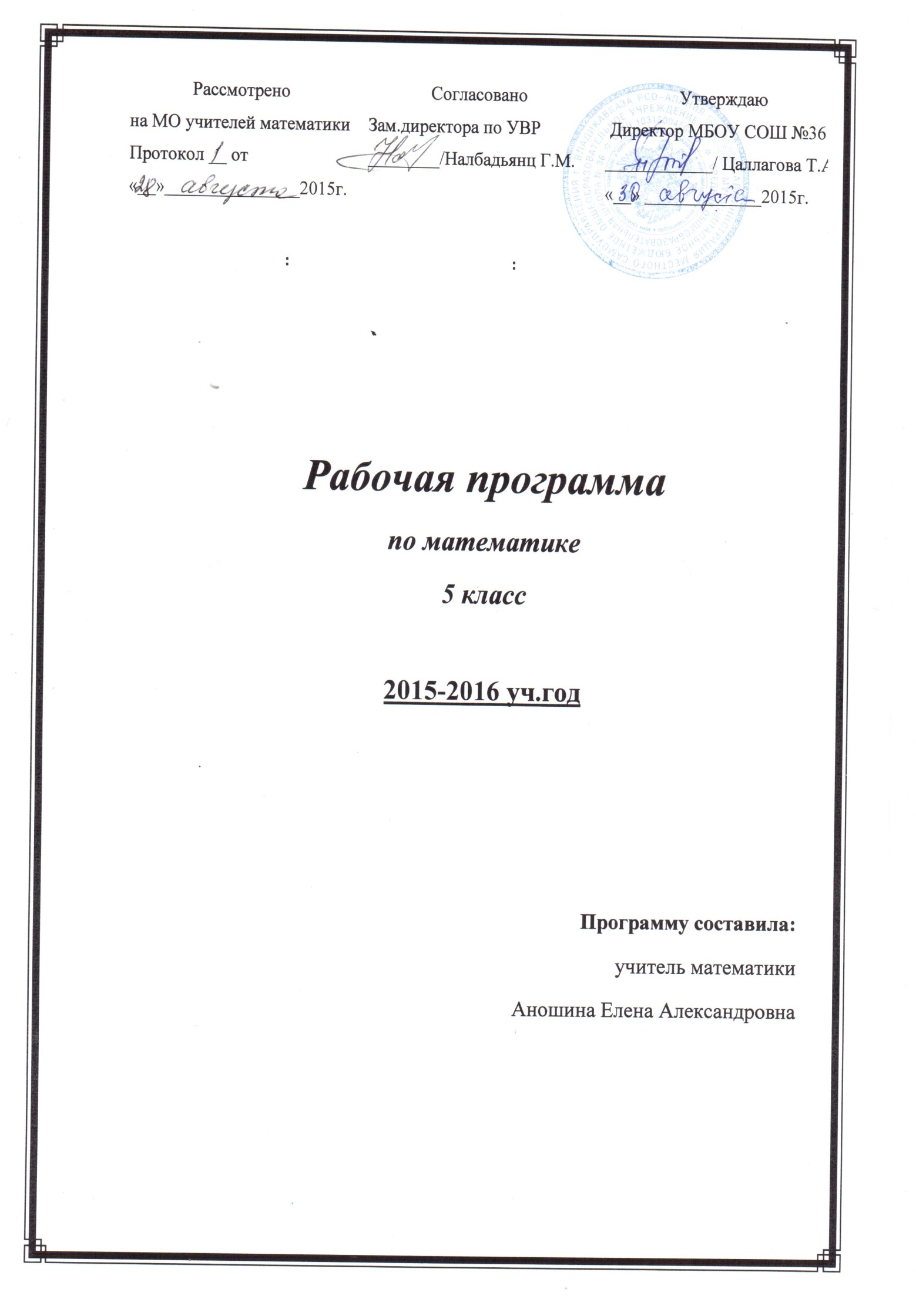 Структура программыПрограмма содержит следующие разделы:– пояснительная записка, в которой конкретизируются общие цели основного общего образования с учетом специфики учебного предмета;– общая характеристика учебного предмета; – место учебного предмета в учебном плане; – личностные, метапредметные и предметные образовательные результаты освоения учебного предмета; –  содержание  учебного предмета;            - тематическое планирование с определением основных видов учебной деятельности;            - описание учебно-методического и материально-технического обеспечения       образовательного процесса;            - планируемые результаты изучения предмета.Пояснительная запискаПрограмма составлена на основеФедерального Государственного образовательного стандарта основного общего образования, утверждённого приказом Министерства образования и науки РФ  от 17.12. 2010г. №1897;Учебного плана МБОУ «Основная общеобразовательная школа №13» х. Михайлов на 2013-2014 учебный год;Примерной программы по математике 5-9 классы разработанной А.А.Кузнецовым, М.В. Рыжаковым, А.М.Кондаковым, обеспечена УМК для 5–го класса авторов Н.Я. Виленкин, В.И. Жохов, А.С. Чесноков, С.И. Шварцбурд.     Математика является одним из основных, системообразующих предметов школьного образования. В ходе её изучения на ступени основного общего образования  школьники осваивают основополагающие понятия и идеи, такие, как число, буквенное исчисление, функция, геометрическая фигура, вероятность, дедукция, математическое моделирование, т.е. материал, создающий основу математической грамотности. Вместе с тем подходы к формированию содержания математического школьного образования претерпели существенные изменения, отвечающие требованиям сегодняшнего дня. Целями изучения курса математики в 5 классе являются систематическое развитие понятия числа, выработка умений выполнять устно и письменно арифметические действия над числами, переводить практические задачи на язык математики, подготовка учащихся к изучению систематических курсов алгебры и геометрии.Изучение математики в направлено на достижение  целей не только в предметном направлении, но и:в направлении личностного развитияразвитие логического и критического мышления, культуры речи, способности к умственному эксперименту;формирование у учащихся интеллектуальной честности и объективности, способности к преодолению мыслительных стереотипов, вытекающих из обыденного опыта;воспитание качеств личности, обеспечивающих социальную мобильность, способность принимать самостоятельные решения;формирование качеств мышления, необходимых для адаптации в современном информационном обществе;развитие интереса к математическому творчеству и математических способностей;в метапредметном направленииформирование представлений о математике как части общечеловеческой культуры, о значимости математики в развитии цивилизации и современного общества;развитие представлений о математике как форме описания и методе познания действительности, создание условий для приобретения первоначального опыта математического моделирования;формирование общих способов интеллектуальной деятельности, характерных для математики и являющихся основой познавательной культуры, значимой для различных сфер человеческой деятельности.Задачи:овладеть системой математических знаний и умений, необходимых для применения в практической деятельности, изучении смежных дисциплин;способствовать интеллектуальному развитию, формировать качества, необходимые человеку для полноценной жизни в современном обществе, свойственные математической деятельности: ясности и точности мысли, интуиции, логического мышления, пространственных представлений, способности к преодолению трудностей;формировать представления об идеях и методах математики как универсального языка науки и техники, средствах моделирования явлений и процессов;воспитывать культуру личности, отношение кматематики как части общечеловеческой культуры, играющей особую роль в общественном развитии.Общая характеристика учебного предмета       Настоящая программа по математике для 5 класса является логическим продолжением программы для начальной школы. В основе построения данного курса лежит идея гуманизации обучения, соответствующая современным представлениям о целях школьного образования и уделяющая особое внимание личности ученика, его интересам и способностям. Предлагаемый курс позволяет обеспечить формирование как предметных умений, так и универсальных учебных действий школьников, а также способствует достижению определённых во ФГОС личностных результатов, которые в дальнейшем позволят учащимся применять полученные знания и умения для решения различных жизненных задач.В курсе математики 5 класса  выделены 4 содержательные области: натуральные числа и шкалы, площади и объемы, дроби, инструменты для вычислений и измерений.Систематизация сведений о натуральных числах позволяет восстановить у учащихся навыки чтения и записи многозначных чисел, сравнения натуральных чисел, а также навыки их табличного сложения и умножения. При изучении геометрического материала основное внимание уделяется формированию навыков измерения и построения отрезков при помощи линейки. В ходе изучения темы вводятся понятия координатного луча, единичного отрезка и координаты точки. Здесь начинается формирование таких важных умений, как умения начертить координатный луч и отметить на нем заданные числа, назвать число, соответствующее данному делению на координатном луче. Начиная с этой темы основное внимание, уделяется закреплению алгоритмов арифметических действий над многозначными числами, так как они не только имеют самостоятельное значение, но и являются базой для формирования умений проводить вычисления с десятичными дробями.  В этой теме начинается алгебраическая подготовка: составление буквенных выражений по условию задач, решение уравнений на основе зависимости между компонентами действий (сложение и вычитание). В этой теме проводится целенаправленное развитие и за крепление навыков умножения и деления многозначных чисел. Вводятся понятия квадрата и куба числа.     Продолжается работа по формированию навыков решения уравнений на основе зависимости между компонентами действий. Развиваются умения решать текстовые задачи, требующие понимания смысла отношений «больше на... (в...)», «меньше на... (в...)», а также задачи на известные учащимся зависимости между величинами (скоростью, временем и расстоянием; ценой, количеством и стоимостью товара и др.). Задачи решаются арифметическим способом. При решении с помощью составления уравнений, так называемых задач на части учащиеся впервые встречаются с уравнениями, в левую часть которых неизвестное входит дважды. Решению таких задач предшествуют преобразования соответствующих буквенных выражений.При изучении темы «Площади и объемы»  учащиеся встречаются с формулами. Навыки вычисления по формулам отрабатываются при решении геометрических задач. Значительное внимание уделяется формированию знаний основных единиц измерения и умению перейти от одних единиц к другим в соответствии с условием задачи. В теме «Дроби»  изучаются сведения о дробных числах, необходимые для введения десятичных дробей. Среди формируемых умений основное внимание должно быть привлечено к сравнению дробей с одинаковыми знаменателями, к выделению целой части числа. С пониманием смысла дроби связаны три основные задачи на дроби, осознанного решения которых важно добиться от учащихся .При введении десятичных дробей важно добиться у учащихся четкого представления о десятичных разрядах рассматриваемых чисел, умений читать, записывать, сравнивать десятичные дроби.  Подчеркивая сходство действий над десятичными дробями с действиями над натуральными числами, отмечается, что сложение десятичных дробей подчиняется переместительному и сочетательному законам. Определенное внимание уделяется решению текстовых за дач на сложение и вычитание, данные в которых выражены десятичными дробями.  При изучении операции округления числа вводится новое понятие — «приближенное значение числа», отрабатываются навыки округления десятичных дробей до заданного десятичного разряда. Основное внимание привлекается к алгоритмической стороне рассматриваемых вопросов. На несложных примерах отрабатывается правило постановки запятой в результате действия. Кроме того, продолжается решение текстовых задач данными, выраженными десятичными дробями. Вводится понятие среднего арифметического нескольких чисел.  В ходе изучения темы «Инструменты для вычислений и измерений» у учащихся важно выработать содержательное понимание смысла термина «процент». На этой основе они должны научиться решать три вида задач на проценты: находить несколько процентов от какой-либо величины; находить число, если известно несколько его процентов; находить, сколько процентов одно число составляет от другого.  Продолжается работа по распознаванию и изображению геометрических фигур. Важно уделить внимание формированию умений проводить измерения и строить углы. Круговые диаграммы дают представления учащимся о наглядном изображении распределения отдельных составные частей какой-нибудь величины. В упражнениях следует широко использовать статистический материал, публикуемый в газетах и журналах.В течение года планируется провести 15 контрольных работ.запланировано 6 самостоятельных работы и 8 тестов по стержневым темам курса математики 5 класса.  В рабочей программе предусмотрено 15 контрольных работ по темам:Стартовая диагностика.«Натуральные числа и шкалы», «Сложение и вычитание натуральных чисел», «Уравнение», «Умножение и деление натуральных чисел», «Упрощение выражений. Степень числа», «Площади и объемы», «Обыкновенные дроби», «Сложение и вычитание обыкновенных дробей», «Сложение и вычитание десятичных дробей», «Умножение и деление десятичных дробей на натуральные числа», «Умножение и деление десятичных дробей», «Проценты», «Инструменты для измерений», «Итоговое повторение». Ценностные ориентиры содержания учебного предметаИсторически сложилось две стороны назначения математического образования: практическая, связанная с созданием и применением инструментария, необходимого человеку в его продуктивной деятельности, и духовная, связанная с мышлением человека, с овладением определенным методом познания и преобразования мира математическим методом.Без базовой математической подготовки невозможна постановка образования современного человека.В школе математика служит опорным предметом для изучения смежных дисциплин.Практическая полезность математики обусловлена тем, что ее предметом являются фундаментальные структуры реального мира: пространственные формы и количественные отношения — от простейших, усваиваемых в непосредственном опыте, до достаточно сложных, необходимых для развития научных и технологических идей. Без конкретных математических знаний затруднено понимание принципов устройства и использования современной техники, восприятие и интерпретация разнообразной социальной, экономической, политической информации, малоэффективна повседневная практическая деятельность. Каждому человеку в своей жизни приходится выполнять достаточно сложные расчеты, находить в справочниках нужные формулы и применять их, владеть практическими приемами геометрических измерений и построений, читать информацию, представленную в виду таблиц, диаграмм, графиков, понимать вероятностный характер случайных событий, составлять несложные алгоритмы и др.В послешкольной жизни реальной необходимостью в наши дни является непрерывное образование, что требует полноценной базовой общеобразовательной подготовки, в том числе и математической. И наконец, все больше специальностей, где необходим высокий уровень образования, связано с непосредственным применением математики (экономика, бизнес, финансы, физика, химия, техника, информатика, биология, психология и др.). Таким образом, расширяется круг школьников, для которых математика становится значимым предметом.Для жизни в современном обществе важным является формирование математического стиля мышления, проявляющегося в определенных умственных навыках. В процессе математической деятельности в арсенал приемов и методов человеческого мышления естественным образом включаются индукция и дедукция, обобщение и конкретизация, анализ и синтез, классификация и систематизация, абстрагирование и аналогия. Объекты математических умозаключений и правила их конструирования вскрывают механизм логических построений, вырабатывают умения формулировать, обосновывать и доказывать суждения, тем самым развивают логическое мышление. Ведущая роль принадлежит математике в формировании алгоритмического мышления и воспитании умений действовать по заданному алгоритму и конструировать новые. В ходе решения задач — основной учебной деятельности на уроках математики — развиваются творческая и прикладная стороны мышления.Обучение математике дает возможность развивать у учащихся точную, экономную и информативную речь, умение отбирать наиболее подходящие языковые (в частности, символические, графические) средства.Математическое образование вносит свой вклад в формирование общей культуры человека. Необходимым компонентом общей культуры в современном толковании является общее знакомство с методами познания действительности, представление о предмете и методе математики, его отличия от методов естественных и гуманитарных наук, об особенностях применения математики для решения научных и прикладных задач.Изучение математики способствует эстетическому воспитанию человека, пониманию красоты и изящества математических рассуждений, восприятию геометрических форм, усвоению идеи симметрии.История развития математического знания дает возможность пополнить запас историко-научных знаний школьников, сформировать у них представления о математике как части общечеловеческой культуры. Знакомство с основными историческими вехами возникновения и развития математической науки, с историей великих открытий, именами людей, творивших науку, должно войти в интеллектуальный багаж каждого культурного человека.Место учебного предмета в Базисном учебном (образовательном) плане    Базисный учебный (образовательный) план на изучение математики в 5 классе основной школы отводит 5 учебных часов в неделю в течение всего  года обучения, всего 170 уроков.  Из школьного компонента образовательного учреждения выделяется 1 час в неделю на изучение математики в 5 классе, таким образом, количество часов в неделю увеличено до 6, значит всего 204 урока.     Согласно Базисного учебного (образовательного) плана в 5 классе изучается предмет «Математика» (интегрированный предмет), который включает арифметический материал, элементы алгебры и геометрии, а также элементы вероятностно-статистической линии.Результаты изучения учебного предметаИзучение математики в 5 классе дает возможность обучающимся достичь следующих результатов развития.Личностными результатами обучения математике в 5 классе являются:1) умение ясно, точно, грамотно излагать свои мысли в устной и письменной речи, понимать смысл поставленной задачи, выстраивать аргументацию, приводить примеры и контрпримеры;2) критичность мышления, умение распознавать логически некорректные высказывания, отличать гипотезу от факта;3) представление о математической науке как сфере человеческой деятельности, об этапах ее развития, о ее значимости для развития цивилизации;4) креативность мышления, инициатива, находчивость, активность при решении математических задач;5) умение контролировать процесс и результат учебной математической деятельности;6) способность к эмоциональному восприятию математических объектов, задач, решений, рассуждений.Метапредметными результатами обучения математике в 5 классе являются:1) первоначальные представления об идеях и о методах математики как об универсальном языке науки и техники, о средстве моделирования явлений и процессов;2) умение видеть математическую задачу в контексте проблемной ситуации в других дисциплинах, в окружающей жизни;3) умение находить в различных источниках информацию, необходимую для решения математических проблем, и представлять ее в понятной форме; принимать решение в условиях неполной и избыточной, точной и вероятностной информации;4) умение понимать и использовать математические средства наглядности (графики, диаграммы, таблицы, схемы и др.) для иллюстрации, интерпретации, аргументации;5) умение выдвигать гипотезы при решении учебных задач и понимать необходимость их проверки;6) умение применять индуктивные и дедуктивные способы рассуждений, видеть различные стратегии решения задач;7) понимание сущности алгоритмических предписаний и умение действовать в соответствии с предложенным алгоритмом;8) умение самостоятельно ставить цели, выбирать и создавать алгоритмы для решения учебных математических проблем;9) умение планировать и осуществлять деятельность, направленную на решение задач исследовательского характера.Общими предметными результатами обучения математике в 5 классе являются:1) овладение базовым понятийным аппаратом по основным разделам содержания; представление об основных изучаемых понятиях (число, геометрическая фигура, уравнение) как важнейших математических моделях, позволяющих описывать и изучать реальные процессы и явления;2) умение работать с математическим текстом (анализировать, извлекать необходимую информацию), точно и грамотно выражать свои мысли в устной и письменной речи с применением математической терминологии и символики, использовать различные языки математики, проводить классификации, логические обоснования, доказательства математических утверждений;3) развитие представлений о числе и числовых системах от натуральных до действительных чисел; овладение навыками  устных, письменных, инструментальных вычислений;4) овладение основными способами представления и анализа статистических данных; наличие представлений о статистических закономерностях в реальном мире и о различных способах их изучения, о вероятностных моделях;5) овладение геометрическим языком, умение использовать его для описания предметов окружающего мира; развитие пространственных представлений и изобразительных умений, приобретение навыков геометрических построений;6) умение измерять длины отрезков, величины углов, использовать формулы для нахождения периметров, площадей и объемов геометрических фигур;7) умение применять изученные понятия, результаты, методы для решения задач практического характера и задач из смежных дисциплин с использованием при необходимости справочных материалов, калькулятора, компьютера.Планируемые результаты изучения учебного предметаВыпускник научится:1.	Понимать особенности десятичной системы счисления;2.	Оперировать  понятиями, связанными с делимостью натуральных чисел;3.	Выражать числа в эквивалентных формах записи числа, выбирая наиболее подходящую в зависимости от ситуации;4.	Сравнивать и упорядочивать натуральные числа и дроби с одинаковыми знаменателями и числителями;5.	Выполнять вычисления, сочетая устные и письменные приемы вычислений, применение калькулятора;6.	Использовать понятия и умения, связанные с процентами в ходе решения задач;7.	Решать задачи, содержащие буквенные данные, работать с формулами;8.	Распознавать на чертежах, рисунках, моделях и в окружающем мире отрезки, треугольники, прямые, лучи, плоскости, прямоугольники, прямоугольные параллелепипеды;9.	Вычислять объём прямоугольного параллелепипеда;10.	Находить значения длин линейных элементов фигур, градусную меру углов от 0 до 180°;11.	использовать свойства измерения длин, площадей и углов при решении задач на нахождение длины отрезка, градусной меры угла;12.	вычислять площадь прямоугольников.Выпускник получит возможность:1.	Познакомиться с позиционными системами счисления с основаниями , отличными от 10;2.	Углубить и развить представление о натуральных числах  как способе образования других чисел;3.	Научиться использовать приемы, рационализирующие вычисления, приобрести привычку контролировать вычисления, выбирая подходящий  для ситуации способ ;4.	Научиться вычислять объёмы геометрических фигур, составленных из прямоугольных параллелепипедов;5.	Вычислять площади фигур, составленных из двух или более прямоугольников.Содержание учебного предмета (204 часа)1. Натуральные числа и шкалы(18 часов)Натуральные числа и их сравнение. Геометрические фигуры: отрезок, прямая, луч, треугольник. Измерение и построение отрезков. Координатный луч. Основная цель— систематизировать и обобщить сведения о натуральных числах, полученные в начальной школе; закрепить навыки построения и измерения отрезков.                                                                                                             2.Сложение и вычитание натуральных чисел (23 часа)Сложение и вычитание натуральных чисел, свойства сложения. Решение текстовых задач. Числовое выражение. Буквенное выражение и его числовое значение. Решение линейных уравнений. Основная цель— закрепить и развить навыки сложения и вычитания натуральных чисел. 3.Умножение и деление натуральных чисел (23 часа)Умножение и деление натуральных чисел, свойства умножения. Квадрат и куб числа. Решение текстовых задач .Основная цель — закрепить и развить навыки арифметических действий с натуральными числами.  4.Площади и объемы  (16 часов)Вычисления по формулам. Прямоугольник. Площадь прямоугольника. Единицы площадей.     Основная цель— расширить представления учащихся об измерении геометрических величин на примере вычисления площадей и объемов и систематизировать известные им сведения о единицах измерения. 5. Обыкновенные дроби (25 часа)Окружность и круг. Обыкновенная дробь. Основные задачи на дроби. Сравнение обыкновенных дробей. Сложение и вычитание дробей с одинаковыми знаменателями. Основная цель — познакомить учащихся с понятием дроби в объеме, достаточном для введения десятичных дробей.  6.Десятичные дроби.  Сложение и вычитание десятичных дробей  (24 часа)Десятичная дробь. Сравнение, округление, сложение и вычитание десятичных дробей. Решение текстовых задач. Основная цель— выработать умения читать, записывать, сравнивать, округлять десятичные дроби, выполнять сложение и вычитание десятичных дробей7.Умножение и деление десятичных дробей (24 часа)Умножение и деление десятичных дробей. Среднее арифметическое нескольких чисел. Решение текстовых задач.Основная цель— выработать умения умножать и делить десятичные дроби, выполнять задания на все действия с натуральными числами и десятичными дробями. 8.  Инструменты для вычислений и измерений (24 часа)Начальные сведения о вычислениях на калькуляторе. Проценты. Основные задачи на проценты. Примеры таблиц и диаграмм. Угол, треугольник. Величина (градусная мера) угла. Единицы измерения углов. Измерение углов. Построение угла заданной величины.  Основная цель— сформировать умения решать простейшие задачи на проценты, выполнять измерение и построение углов.  9.Повторение. Решение задач. (27 часов)Тематическое планированиеУчебно-тематический планКалендарно-тематический план Учебно-методическое и материально-техническое обеспечение образовательного процесса.Виленкин, Н. Я. Математика. 5 кл.: учебник для общеобразовательных учреждений/ Н. Я. Виленкин, В. И. Жохов, А. С. Чесноков, С. И. Шварцбурд. – М.: Мнемозина, 2013. – 280 с.Чесноков, А. С. Дидактические материалы по математике для 5 класса / А. С. Чесноков, К. И. Нешков.  М. : Академкнига/Учебник, 2010  114 с.http://school-collection.edu.ru/ единая коллекция цифровых образовательных ресурсовhttp://www.matematika-na.ru/index.php он-лайн тесты по математикеhttp://www.edu.ru/http://fcior.edu.ru/http://urokimatematiki.ruhttp://intergu.ru/http://karmanform.ucoz.ruhttp://www.openclass.ru/http://www.it-n.ru/Диск «Математика. 5-6 классы»Комплект инструментов: линейка, транспортир, угольник (300, 600), угольник (450, 450), циркуль.Презентации, созданные учениками и учителем.Содержание учебного материалаКол-во часовХарактеристика основных видов деятельности обучающихся (на уровне учебных действий)1. Повторение курса начальной школы5Выполнять арифметические действия с натуральными числами. Проверять правильность вычислений Решать примеры на сложение, вычитание, умножение и деление.Решать несложные текстовые задачи.2. Натуральные числа и шкалы 18Описывать свойства натурального ряда чисел. Читать и записывать натуральные числа, сравнивать и упорядочивать их.Распознавать на чертежах, рисунках, в окружающем мире отрезок, прямую, луч, плоскость.Приводить примеры моделей этих фигур. Измерять длины отрезков. Строить отрезки заданной длины. Решать задачи на нахождение длин отрезков. Выражать одни единицы длин через другие. Приводить примеры приборов со шкалами. Строить на координатном луче точку с заданной координатой, определять координату точки. Сравнивать натуральные числа.3. Сложение и вычитание натуральных чисел 23Формулироватьсвойствасложения и вычитаниянатуральных чисел.Записыватьэтисвойства в виде формул. Приводить примерычисловых и буквенныхвыражений, формул. Составлятьчисловые и буквенныевыражения по условиюзадачи. Решатьуравнения на основаниизависимостеймежду компонентами действийсложения и вычитания. Решатьтекстовыезадачи с помощьюсоставленияуравнений. 4. Умножение и деление натуральных чисел 23Заменять действие умножения сложением и наоборот.Находить неизвестные компоненты умножения и деления.Умножать и делить многозначные числа столбиком.Выполнять деление с остатком.Упрощать выражения с помощью вынесения общего множителя за скобки, приведения подобных членов выражения, используя свойства умножения.Решать уравнения, которые сначала надо упростить.Решать текстовые задачи арифметическим способом на отношения «больше (меньше) на … (в…); на известные зависимости между величинами (скоростью, временем и расстоянием; ценой, количеством и стоимостью товара и др.).Решать текстовые задачи с помощью составления уравнения (в том числе задачи на части).Изменять порядок действий для упрощения вычислений, осуществляя равносильные преобразования.Составлять программу и схему программы вычислений на основании ее команд, находить значение выражений, используя программу вычислений.Вычислять квадраты и кубы чисел.Решать уравнения на основе зависимости между компонентами действий (умножение и деление).5. Площади и объемы 16Читать и записывать формулы.Вычислять по формулам путь (скорость, время), периметр, площадь прямоугольника,квадрата, треугольника, объем прямоугольного параллелепипеда, куба.Вычислять площадь фигуры по количеству квадратных сантиметров, уложенных в ней.Вычислять объем фигуры по количеству кубических сантиметров, уложенных в ней.Решать задачи, используя свойства равных фигур.Переходить от одних единиц площадей (объемов) к другим.6. Обыкновенные дроби 25Понятия равных дробей, большей и меньшей дробей. Понятия правильной и неправильной дроби.Правила сложения и вычитания дробей с одинаковыми знаменателями.Изображать окружность и круг с помощью циркуля, обозначать и называть их элементы.Читать и записывать обыкновенные дроби.Называть числитель и знаменатель дроби и объяснять, что ни показывают.Изображать дроби, в том числе равные на координатном луче.Распознавать и решать три основные задачи на дроби.Сравнивать дроби с одинаковыми знаменателями.Сравнивать правильные и неправильные дроби с единицей и друг с другом.Складывать и вычитать дроби с одинаковым знаменателем.Записывать результат деления двух любых натуральных чисел с помощью обыкновенных дробей.Записывать любое натуральное число в виде обыкновенной дроби.Выделять целую часть из неправильной дроби.Представлять смешанное число в виде неправильной дроби.Складывать и вычитать смешанные числа.7. Десятичные дроби. Сложение и вычитание десятичных дробей 24Иметь представление о десятичных разрядах.Читать, записывать, сравнивать, округлять десятичные дроби.Выражать данные значения длины, массы, площади, объема в виде десятичных дробей.Изображать десятичные дробина координатном луче.Складывать и вычитать десятичные дроби.Раскладывать десятичные дроби по разрядам.Решать текстовые задачи на сложение и вычитание, данные в которых выражены десятичными дробями.Округлять десятичные дроби до заданного десятичного разряда.8. Умножение и деление десятичных дробей 24Умножать и делить десятичную дробь на натуральное число, на десятичную дробь.Выполнять задания на все действия с натуральными числами и десятичными дробями.Применять свойства умножения и деления десятичных дробей при упрощении числовых и буквенных выражений и нахождении их значений.Вычислять квадрат и куб заданной десятичной дроби.Решать текстовые задачи на умножение и деление, а также на все действия, данные в которых выражены десятичными дробями.Находить среднее арифметическое нескольких чисел.Находить среднюю скорость движения, среднюю урожайность, среднюю производительность и т.д.9. Инструменты для вычислений и измерений 24Пользоваться калькуляторами при выполнении отдельных арифметических действий с натуральными числами и десятичными дробями.Обращать десятичную дробь в проценты и наоборот.Вычислять проценты с помощью калькулятора.Распознавать и решать разные виды задач на проценты: находить проценты от числа, число по его процентам.10. Итоговое повторение курса математики 5 класса. 22Итого204РазделТемаКоличество часовВ том числе, контр.раб.IПовторение курса математики начальной школы51IIНатуральные числа и шкалы181IIIСложение и вычитание натуральных чисел232IVУмножение и деление натуральных чисел232VПлощади и объемы161VIОбыкновенные дроби252VIIДесятичные дроби. Сложение и вычитание десятичных дробей241VIIIУмножение и деление десятичных дробей242IXИнструменты для вычислений и измерений242XИтоговое повторение, демонстрация личных достижений учащихся221Итого20415№Тема урокаОсновное содержание темы, термины и понятияТип урокаПредметный результатПознавательные УУДРегулятивные УУДКоммуникативные УУДД/зДатаДатаДата№Тема урокаОсновное содержание темы, термины и понятияТип урокаПредметный результатПознавательные УУДРегулятивные УУДКоммуникативные УУДПовторение курса математики начальной школы 5 чПовторение курса математики начальной школы 5 чПовторение курса математики начальной школы 5 чПовторение курса математики начальной школы 5 чПовторение курса математики начальной школы 5 чПовторение курса математики начальной школы 5 чПовторение курса математики начальной школы 5 чПовторение курса математики начальной школы 5 ч1.Числа и величины. Арифметические действия. Проведен инструктаж по технике безопасности.История появления чисел. Натуральные числа и нуль. Величины и их измерение. Арифметические действия с целыми неотрицательными числами. Связь между сложением и вычитанием, умножением и делением. Различные способы проверки правильности вычисленийУрокрефлексииСоставляют числовые выражения. Выполняют арифметические действия с натуральными числами. Проверяют правильность вычислений. Читают и записывают натуральные числаВыделяют и формулируют познавательную цель. Осознанно и произвольно строят речевые высказывания в устной и письменной формеСтавят учебную задачу на основе соотнесения того, что уже известно и усвоено, и того, что еще неизвестноС достаточной полнотой и точностью выражают свои мысли в соответствии с задачами и условиями коммуникации№22карточки02.0902.0902.092Геометрические фигуры и величины. Пространственные отношения.Геометрические тела и фигуры. Пространственные отношения. Измерение геометрических величин. Измерительные и чертежные инструментыУрокрефлексииРаспознают и изображают точку, отрезок, угол, треугольник и прямоугольник. Вычисляют периметр треугольника и прямоугольникаВыделяют и формулируют проблему. Выбирают основания и критерии для сравнения, классификации объектовВыделяют и осознают то, что уже усвоено и что еще подлежит усвоениюУстанавливают рабочие отношения, учатся эффективно сотрудничать и способствовать продуктивной кооперациикарточки03.0903.0903.093Текстовые задачи. Анализ условия текстовой задачи. Моделирование связей между данными и искомым. Составление плана решения. Запись решения по действиям и в виде выражения. Приемы проверки правильности ответаУрокрефлексииЗаписывают условие задачи в виде схемы. Составляют план решения. Находят ответ и проверяют его правильность. Составляют задачи  на основании неполных данных, приведенных в виде рисунка, схемы, текстаВосстанавливают предметную ситуацию, описанную в задаче, путем упрощенного пересказа текста, с выделением только существенной для решения задачи информацииПринимают познавательную цель, сохраняют ее при выполнении учебных действий, регулируют процесс их выполнения и четко выполняют требованияОписывают содержание совершаемых действий с целью ориентировки предметно-практической или иной деятельности№19, 20,2104.0904.0904.094Стартовая диагностикаАрифметические действия с числами и числовыми выражениями. Текстовые задачи. Распознавание и изображение геометрических фигур. Урок развивающего контроляДемонстрируют математические знания и умения, сформированные в начальной школеВыражают структуру задачи разными средствами. Выбирают наиболее эффективные способы решения задачи в зависимости от конкретных условийОценивают  достигнутый  результатРегулируют собственную деятельность посредством письменной речикарточки05.0905.0905.095Анализ стартовой диагностики.Обсуждение результатов диагностической работы. УрокрефлексииОценивают результаты стартовой работы. Составляют "карту знаний", отмечают на ней "белые пятна", личные затруднения и направления возможного движенияСтруктурируют знания. Выражают смысл ситуации различными средствами (рисунки, символы, схемы, знаки)Выделяют и осознают то, что уже усвоено и что еще подлежит усвоению, осознают качество и уровень усвоенияУмеют представлять конкретное содержание и сообщать его в письменной и устной формекарточки06.0906.0906.09Личностные УУД: Жизненное, личностное, профессиональное самоопределение;                      действие смыслообразования, т. е. установление учащимися связи между целью учебной деятельности и ее  мотивом;представление о математической науке как сфере человеческой деятельности, об этапах ее развития;умение ясно, точно, грамотно излагать свои мысли в устной и письменной речи, обосновывать свою точку зренияи уважительно относиться к иным мнениям;умение контролировать процесс и результат учебной математической деятельности;способность к эмоциональному восприятию математических объектов, задач, решений, рассуждений.         Личностные УУД: Жизненное, личностное, профессиональное самоопределение;                      действие смыслообразования, т. е. установление учащимися связи между целью учебной деятельности и ее  мотивом;представление о математической науке как сфере человеческой деятельности, об этапах ее развития;умение ясно, точно, грамотно излагать свои мысли в устной и письменной речи, обосновывать свою точку зренияи уважительно относиться к иным мнениям;умение контролировать процесс и результат учебной математической деятельности;способность к эмоциональному восприятию математических объектов, задач, решений, рассуждений.         Личностные УУД: Жизненное, личностное, профессиональное самоопределение;                      действие смыслообразования, т. е. установление учащимися связи между целью учебной деятельности и ее  мотивом;представление о математической науке как сфере человеческой деятельности, об этапах ее развития;умение ясно, точно, грамотно излагать свои мысли в устной и письменной речи, обосновывать свою точку зренияи уважительно относиться к иным мнениям;умение контролировать процесс и результат учебной математической деятельности;способность к эмоциональному восприятию математических объектов, задач, решений, рассуждений.         Личностные УУД: Жизненное, личностное, профессиональное самоопределение;                      действие смыслообразования, т. е. установление учащимися связи между целью учебной деятельности и ее  мотивом;представление о математической науке как сфере человеческой деятельности, об этапах ее развития;умение ясно, точно, грамотно излагать свои мысли в устной и письменной речи, обосновывать свою точку зренияи уважительно относиться к иным мнениям;умение контролировать процесс и результат учебной математической деятельности;способность к эмоциональному восприятию математических объектов, задач, решений, рассуждений.         Личностные УУД: Жизненное, личностное, профессиональное самоопределение;                      действие смыслообразования, т. е. установление учащимися связи между целью учебной деятельности и ее  мотивом;представление о математической науке как сфере человеческой деятельности, об этапах ее развития;умение ясно, точно, грамотно излагать свои мысли в устной и письменной речи, обосновывать свою точку зренияи уважительно относиться к иным мнениям;умение контролировать процесс и результат учебной математической деятельности;способность к эмоциональному восприятию математических объектов, задач, решений, рассуждений.         Личностные УУД: Жизненное, личностное, профессиональное самоопределение;                      действие смыслообразования, т. е. установление учащимися связи между целью учебной деятельности и ее  мотивом;представление о математической науке как сфере человеческой деятельности, об этапах ее развития;умение ясно, точно, грамотно излагать свои мысли в устной и письменной речи, обосновывать свою точку зренияи уважительно относиться к иным мнениям;умение контролировать процесс и результат учебной математической деятельности;способность к эмоциональному восприятию математических объектов, задач, решений, рассуждений.         Личностные УУД: Жизненное, личностное, профессиональное самоопределение;                      действие смыслообразования, т. е. установление учащимися связи между целью учебной деятельности и ее  мотивом;представление о математической науке как сфере человеческой деятельности, об этапах ее развития;умение ясно, точно, грамотно излагать свои мысли в устной и письменной речи, обосновывать свою точку зренияи уважительно относиться к иным мнениям;умение контролировать процесс и результат учебной математической деятельности;способность к эмоциональному восприятию математических объектов, задач, решений, рассуждений.         Личностные УУД: Жизненное, личностное, профессиональное самоопределение;                      действие смыслообразования, т. е. установление учащимися связи между целью учебной деятельности и ее  мотивом;представление о математической науке как сфере человеческой деятельности, об этапах ее развития;умение ясно, точно, грамотно излагать свои мысли в устной и письменной речи, обосновывать свою точку зренияи уважительно относиться к иным мнениям;умение контролировать процесс и результат учебной математической деятельности;способность к эмоциональному восприятию математических объектов, задач, решений, рассуждений.         Личностные УУД: Жизненное, личностное, профессиональное самоопределение;                      действие смыслообразования, т. е. установление учащимися связи между целью учебной деятельности и ее  мотивом;представление о математической науке как сфере человеческой деятельности, об этапах ее развития;умение ясно, точно, грамотно излагать свои мысли в устной и письменной речи, обосновывать свою точку зренияи уважительно относиться к иным мнениям;умение контролировать процесс и результат учебной математической деятельности;способность к эмоциональному восприятию математических объектов, задач, решений, рассуждений.         Личностные УУД: Жизненное, личностное, профессиональное самоопределение;                      действие смыслообразования, т. е. установление учащимися связи между целью учебной деятельности и ее  мотивом;представление о математической науке как сфере человеческой деятельности, об этапах ее развития;умение ясно, точно, грамотно излагать свои мысли в устной и письменной речи, обосновывать свою точку зренияи уважительно относиться к иным мнениям;умение контролировать процесс и результат учебной математической деятельности;способность к эмоциональному восприятию математических объектов, задач, решений, рассуждений.         Личностные УУД: Жизненное, личностное, профессиональное самоопределение;                      действие смыслообразования, т. е. установление учащимися связи между целью учебной деятельности и ее  мотивом;представление о математической науке как сфере человеческой деятельности, об этапах ее развития;умение ясно, точно, грамотно излагать свои мысли в устной и письменной речи, обосновывать свою точку зренияи уважительно относиться к иным мнениям;умение контролировать процесс и результат учебной математической деятельности;способность к эмоциональному восприятию математических объектов, задач, решений, рассуждений.         Натуральные числа и шкалы 18 чНатуральные числа и шкалы 18 чНатуральные числа и шкалы 18 чНатуральные числа и шкалы 18 чНатуральные числа и шкалы 18 чНатуральные числа и шкалы 18 чНатуральные числа и шкалы 18 ч6Обозначение натуральных чиселЦифры и числа. Множество натуральных чисел. Классы и разряды. Большие числа. Порядок действий.Урок открытия нового знанияОписывают свойства натурального ряда. Читают и записывают натуральные числа, сравнивают и упорядочивают их.  Выделяют и формулируют познавательную цель. Предвосхищают результат и уровень усвоенияПланируют общие способы работы. Умеют (или развивают способность) с помощью вопросов добывать недостающую информациюп1 №23,2707.0907.0907.097Обозначение натуральных чиселМножество натуральных чисел. Классы и разряды. Большие числа. Порядок действий.Урок рефлексииЧитают и записывают натуральные числа, сравнивают и упорядочивают их.  Строят логические цепи рассужденийВносят коррективы и дополнения в способ своих действий в случае расхождения эталона, реального действия и его продуктаВступают в диалог, участвуют в коллективном обсуждении проблем.п1 №24,26,3009.0909.0909.098Запись и чтение натуральных чиселСоставление выражений при решении задач. Знакомство с комбинаторными методами (размещение с повторениями)УрокрефлексииВыбирают и располагают элементы в соответствии с заданными условиями. Подсчитывают количество возможных комбинаций элементовАнализируют объект, выделяя существенные и несущественные признакиВносят коррективы и дополнения в способ своих действий в случае расхождения эталона, реального действия и его продуктаРаботают в группе. Адекватно используют речевые средства для аргументации своей позиции. Умеют слушать и слышать друг другап1 №25,28,2910.0910.0910.099Отрезок. Длина отрезка. Отрезок. Обозначение отрезков. Измерение длин. Точки. Расположение точек по отношению к геометрическим фигурам. Сравнение длин отрезков, нахождение/построение отрезков, равных даннымУрок открытия нового знанияРаспознают на чертежах, рисунках, в окружающем мире геометрические фигуры, конфигурации фигур (плоские и пространственные). Измеряют с помощью инструментов и сравнивают длины отрезков и величины углов. Строят логические цепи рассуждений. Выбирают основания и критерии для сравнения, классификации объектовСличают способ и результат своих действий с заданным эталоном, обнаруживают отклонения и отличия от эталонаВступают в диалог, участвуют в коллективном обсуждении проблем, учатся владеть монологической и диалогической формами речи в соответствии с грамматическими и синтаксическими нормамип2№65,6911.0911.0911.0910ТреугольникПостроение отрезков, треугольников и многоугольников в соответствии с заданными условиями. Измерение длин сторон. Составление геометрических фигур из заданных отрезков. Урок открытия нового знанияПриводят примеры аналогов геометрических фигур в окружающем мире. Изображают геометрические фигуры на клетчатой бумаге. Решают задачи на нахождение длин отрезков, периметров многоугольниковВыдвигают и обосновывают гипотезы, предлагают способы их проверки. Строят логические цепи рассужденийВносят коррективы и дополнения в способ своих действий в случае расхождения эталона, реального действия и его продуктаРаботают в группе. Адекватно используют речевые средства для аргументации своей позиции. Умеют слушать и слышать друг другап2№66,6812.0912.0912.0911Отрезок. Длина отрезка. Треугольник. Многоугольник.Построение отрезков, треугольников и многоугольников в соответствии с заданными условиями. Знакомство с комбинаторными методами (размещение с повторениями)Урок открытия нового знанияРешают задачи на нахождение длин отрезков, периметров многоугольников. Подсчитывают количество возможных комбинаций элементовСтроят логические цепи рассужденийВносят коррективы и дополнения в способ своих действий в случае расхождения эталона, реального действия и его продуктаВступают в диалог, участвуют в коллективном обсуждении проблем.п2№67,7013.0913.0913.0912Самостоятельная работа. Натуральные числа. Отрезок. Треугольник.Запись натуральных чисел. Построение отрезков заданной длины. Урок развивающего контроляДемонстрируют умение решать задачи, применяя знание свойств натурального ряда, умение изображать заданные геометрические фигурыВыбирают наиболее эффективные способы решения задачи в зависимости от конкретных условийОсознают качество и уровень усвоения. Оценивают  достигнутый  результатРегулируют собственную деятельность посредством письменной речип2№72,73,7414.0914.0914.0913Плоскость. Прямая. Плоскость. Прямая, как результат пересечения двух плоскостей. Единственность прямой, проведенной через две точки. Пересечение прямых. Взаимное расположение точек, прямых, плоскостей. Возможные комбинации расположения, пересечение и объединение множеств точек Урок открытия нового знанияМоделируют геометрические объекты, используя бумагу, пластилин, проволоку и др. Изображают геометрические фигуры и их конфигурации от руки и с использованием чертежных инструментовВыделяют объекты и процессы с точки зрения целого и частей. Выбирают вид графической модели, адекватной выделенным смысловым единицамСоставляют план и последовательность действийС достаточной полнотой и точностью выражают свои мысли в соответствии с задачами и условиями коммуникациип3№99,101, 10616.0916.0916.0914ЛучЛуч. Начало лучаУрок открытия нового знанияРаспознают на чертежах, рисунках, в окружающем мире геометрические фигуры, конфигурации фигур (плоские и пространственные)Выражают смысл ситуации различными средствами (рисунки, символы, схемы, знаки)Сличают свой способ действия с эталономРаботают в группе. Используют адекватные языковые средства для отображения своих мыслей и побужденийп3№100,102, 10417.0917.0917.0915Самостоятельная работа. Плоскость. Прямая. Луч. Построение отрезков заданной длины. Построение прямой, луча. Взаимное расположение точек, прямых, плоскостей.Урок развивающего контроляДемонстрируют умение решать задачи, применяя знание свойств натурального ряда, умение изображать заданные геометрические фигурыВыбирают наиболее эффективные способы решения задачи в зависимости от конкретных условийОсознают качество и уровень усвоения. Оценивают  достигнутый  результатРегулируют собственную деятельность посредством письменной речип3№103,10518.0918.0918.0916Шкалы и координатыИзмерение различных величин. Измерительные инструменты. Шкалы. Деления, цена деления. Урок открытия нового знанияИзмеряют с помощью инструментов и сравнивают длины отрезков. Выделяют количественные характеристики объектов, заданные словамиСличают способ и результат своих действий с заданным эталоном, обнаруживают отклонения от эталонаУмеют (или развивают способность) брать на себя инициативу в организации совместного действияП4№137,14319.0919.0919.0917Единицы измерения массыИзмерительные инструменты. Шкалы. Деления, цена деления.УрокрефлексииВыражают одни единицы измерения массы через другиеВыбирают знаково-символические средства для построения модели.Сличают способ и результат своих действий с заданным эталоном, обнаруживают отклонения от эталонаОбмениваются знаниями между членами группы для принятия эффективных совместных решенийП4№138,139, 14020.0920.0920.0918Координатный лучКоординаты. Координатный луч. Измерение расстояний между точками с помощью координатного луча. Сравнение длин отрезковУрокрефлексииИзображают координатный луч, находят координаты изображенных на нем точек и изображают точки с заданными координатамиВыбирают знаково-символические средства для построения модели. Умеют выбирать обобщенные стратегии решения задачиОценивают  достигнутый  результатОбмениваются знаниями между членами группы для принятия эффективных совместных решенийП4№118(б), 119(б),14421.0921.0921.0919Решение задачСоставление выражений при решении задач. Знакомство с комбинаторными методами (размещение )УрокрефлексииВыбирают и располагают элементы в соответствии с заданными условиями. Подсчитывают количество возможных комбинаций элементовАнализируют объект, выделяя существенные и несущественные признакиВносят коррективы и дополнения в способ своих действий в случае расхождения эталона, реального действия и его продуктаРаботают в группе. Адекватно используют речевые средства для аргументации своей позиции. Умеют слушать и слышать друг другаП4№141,142, 17923.0923.0923.0920Меньше или большеСравнение чисел содинаковым количеством знаков. Сравнение чисел по расположению на координатной прямой. Двойные неравенстваУрок открытия нового знанияСравнивают натуральные числа. Записывают результаты сравнения. Отмечают на координатном луче числа, заданные буквенными неравенствамиВыражают смысл ситуации различными средствами (рисунки, символы, схемы, знаки)Вносят коррективы и дополнения в способ своих действийВступают в диалог, учатся владеть разными формами речи в соответствии с грамматическими и синтаксическими нормамиП5№168,169, 17824.0924.0924.0921Меньше или большеСортировка по возрастанию и убыванию. Текстовые задачи, содержащие условия "меньше на.." или "больше на...".УрокрефлексииРешают задачи с использованием неравенств. Используют координатный луч для записи условия, решения и ответа задачи Выполняют операции со знаками и символами. Выражают структуру задачи разными средствамиСличают способ и результат своих действий с заданным эталоном, обнаруживают отклоненияОпределяют цели и функции участников, учатся брать на себя инициативу в организации совместного действияП1-5№170,171, 17225.0925.0925.0922Контрольная работа № 1 «Натуральные числа и шкалы»Построение отрезков заданной длины. Изображение прямых, лучей, отрезков и точек. Сравнение натуральных чиселУрок развивающего контроляДемонстрируют умение решать задачи, применяя знание свойств натурального ряда, умение изображать заданные геометрические фигурыВыбирают наиболее эффективные способы решения задачи в зависимости от конкретных условийОсознают качество и уровень усвоения. Оценивают  достигнутый  результатРегулируют собственную деятельность посредством письменной речиП1-5№173, 174,18026.0926.0926.0923Анализ контрольной работы №1Сравнение натуральных чисел. Сравнение объектов, параметры которых выражаются с помощью натуральных чисел. Построение прямых, отрезков, лучей и точек: определение их взаимного расположенияУрокрефлексииАнализируют и осмысливают текст задачи, моделируют условие с помощью схем, рисунков, реальных предметов; строят логическую цепочку рассуждений; критически оценивают полученный ответ, осуществляют самоконтроль, проверяя ответ на соответствие условию Осуществляют поиск и выделение необходимой информации. Проводят анализ способов решения задачи с точки зрения их рациональности и экономичностиВносят коррективы и дополнения в способ своих действий в случае расхождения эталона, реального действия и его продуктаУчатся управлять поведением партнера - убеждать его, контролировать, корректировать и оценивать его действияП1-5№176, 17727.0927.0927.09Личностные УУД: Жизненное, личностное, профессиональное самоопределение;действие смыслообразования;представление о математической науке как сфере человеческой деятельности, об этапах ее развития;умение ясно, точно, грамотно излагать свои мысли в устной и письменной речи, обосновывать свою точку зренияи уважительно относиться к иным мнениям;умение контролировать процесс и результат учебной математической деятельности;                  способность к эмоциональному восприятию математических объектов, задач, решений, рассуждений.Личностные УУД: Жизненное, личностное, профессиональное самоопределение;действие смыслообразования;представление о математической науке как сфере человеческой деятельности, об этапах ее развития;умение ясно, точно, грамотно излагать свои мысли в устной и письменной речи, обосновывать свою точку зренияи уважительно относиться к иным мнениям;умение контролировать процесс и результат учебной математической деятельности;                  способность к эмоциональному восприятию математических объектов, задач, решений, рассуждений.Личностные УУД: Жизненное, личностное, профессиональное самоопределение;действие смыслообразования;представление о математической науке как сфере человеческой деятельности, об этапах ее развития;умение ясно, точно, грамотно излагать свои мысли в устной и письменной речи, обосновывать свою точку зренияи уважительно относиться к иным мнениям;умение контролировать процесс и результат учебной математической деятельности;                  способность к эмоциональному восприятию математических объектов, задач, решений, рассуждений.Личностные УУД: Жизненное, личностное, профессиональное самоопределение;действие смыслообразования;представление о математической науке как сфере человеческой деятельности, об этапах ее развития;умение ясно, точно, грамотно излагать свои мысли в устной и письменной речи, обосновывать свою точку зренияи уважительно относиться к иным мнениям;умение контролировать процесс и результат учебной математической деятельности;                  способность к эмоциональному восприятию математических объектов, задач, решений, рассуждений.Личностные УУД: Жизненное, личностное, профессиональное самоопределение;действие смыслообразования;представление о математической науке как сфере человеческой деятельности, об этапах ее развития;умение ясно, точно, грамотно излагать свои мысли в устной и письменной речи, обосновывать свою точку зренияи уважительно относиться к иным мнениям;умение контролировать процесс и результат учебной математической деятельности;                  способность к эмоциональному восприятию математических объектов, задач, решений, рассуждений.Личностные УУД: Жизненное, личностное, профессиональное самоопределение;действие смыслообразования;представление о математической науке как сфере человеческой деятельности, об этапах ее развития;умение ясно, точно, грамотно излагать свои мысли в устной и письменной речи, обосновывать свою точку зренияи уважительно относиться к иным мнениям;умение контролировать процесс и результат учебной математической деятельности;                  способность к эмоциональному восприятию математических объектов, задач, решений, рассуждений.Личностные УУД: Жизненное, личностное, профессиональное самоопределение;действие смыслообразования;представление о математической науке как сфере человеческой деятельности, об этапах ее развития;умение ясно, точно, грамотно излагать свои мысли в устной и письменной речи, обосновывать свою точку зренияи уважительно относиться к иным мнениям;умение контролировать процесс и результат учебной математической деятельности;                  способность к эмоциональному восприятию математических объектов, задач, решений, рассуждений.Личностные УУД: Жизненное, личностное, профессиональное самоопределение;действие смыслообразования;представление о математической науке как сфере человеческой деятельности, об этапах ее развития;умение ясно, точно, грамотно излагать свои мысли в устной и письменной речи, обосновывать свою точку зренияи уважительно относиться к иным мнениям;умение контролировать процесс и результат учебной математической деятельности;                  способность к эмоциональному восприятию математических объектов, задач, решений, рассуждений.Личностные УУД: Жизненное, личностное, профессиональное самоопределение;действие смыслообразования;представление о математической науке как сфере человеческой деятельности, об этапах ее развития;умение ясно, точно, грамотно излагать свои мысли в устной и письменной речи, обосновывать свою точку зренияи уважительно относиться к иным мнениям;умение контролировать процесс и результат учебной математической деятельности;                  способность к эмоциональному восприятию математических объектов, задач, решений, рассуждений.Личностные УУД: Жизненное, личностное, профессиональное самоопределение;действие смыслообразования;представление о математической науке как сфере человеческой деятельности, об этапах ее развития;умение ясно, точно, грамотно излагать свои мысли в устной и письменной речи, обосновывать свою точку зренияи уважительно относиться к иным мнениям;умение контролировать процесс и результат учебной математической деятельности;                  способность к эмоциональному восприятию математических объектов, задач, решений, рассуждений.Личностные УУД: Жизненное, личностное, профессиональное самоопределение;действие смыслообразования;представление о математической науке как сфере человеческой деятельности, об этапах ее развития;умение ясно, точно, грамотно излагать свои мысли в устной и письменной речи, обосновывать свою точку зренияи уважительно относиться к иным мнениям;умение контролировать процесс и результат учебной математической деятельности;                  способность к эмоциональному восприятию математических объектов, задач, решений, рассуждений.Сложение и вычитание натуральных чисел 23 чСложение и вычитание натуральных чисел 23 чСложение и вычитание натуральных чисел 23 чСложение и вычитание натуральных чисел 23 чСложение и вычитание натуральных чисел 23 чСложение и вычитание натуральных чисел 23 чСложение и вычитание натуральных чисел 23 ч24Сложение натуральных чисел и его свойстваПереместительное и сочетательное свойства сложения. Демонстрация свойств сложения с помощью координатного лучаУрок открытия нового знанияФормулируют свойства арифметических действий;  преобразовывают на их основе числовые выраженияВыбирают знаково-символические средства для построения модели. Выполняют операции со знаками и символамиСтавят учебную задачу на основе соотнесения того, что уже усвоено, и того, что еще неизвестноС достаточной полнотой и точностью выражают свои мысли в соответствии с задачами и условиями коммуникацииП6№229,239, 240(а,б,в)28.0928.0928.0925Сложение натуральных чисел с помощью координатного лучаСложение чисел  с помощью координатного лучаУрокрефлексииАнализируют и осмысливают текст задачи, переформулируют условие, извлекают необходимую информациюМоделируют условие с помощью схем, рисунков, реальных предметов; строят логическую цепочку рассужденийКритически оценивают полученный ответ, осуществляют самоконтроль, проверяя ответ на соответствие условиюРаботают в группе. Описывают содержание совершаемых действий с целью ориентировки предметно-практической или иной деятельностиП6№190,231, 240 (г,д,е)30.0930.0930.0926Разложение числа по разрядамРазложение числа по разрядамУрокрефлексииАнализируют и осмысливают текст задачи, переформулируют условие, извлекают необходимую информациюМоделируют условие с помощью схем, рисунков, реальных предметов; строят логическую цепочку рассужденийКритически оценивают полученный ответ, осуществляют самоконтроль, проверяя ответ на соответствие условиюРаботают в группе. Описывают содержание совершаемых действий с целью ориентировки предметно-практической или иной деятельностиП6№230,232, 233. 01.1001.1001.1027Сложение натуральных чисел и его свойстваРешение текстовых задач, задач на сложение временных отрезков,  объемов, площадей и массУрокрефлексииАнализируют и осмысливают текст задачи, переформулируют условие, извлекают необходимую информациюМоделируют условие с помощью схем, рисунков, реальных предметов; строят логическую цепочку рассужденийКритически оценивают полученный ответ, осуществляют самоконтроль, проверяя ответ на соответствие условиюРаботают в группе. Описывают содержание совершаемых действий с целью ориентировки предметно-практической или иной деятельностиП6№236, 237, 23802.1002.1002.1028Вычитание натуральных чиселРазность, вычитаемое и уменьшаемое. Свойство вычитания суммы из числа. Свойство вычитания числа из суммыУрок открытия нового знанияФормулируют свойства арифметических действий;  преобразовывают на их основе числовые выраженияВыражают смысл ситуации различными средствами (рисунки, символы, схемы, знаки)Составляют план и последовательность действийУчатся с помощью вопросов добывать недостающую информациюП7№286,28703.1003.1003.1029Вычитание на координатном луче.Вычитание на координатном луче. Решение текстовых задачУрокрефлексииАнализируют и осмысливают текст задачи, переформулируют условие, извлекают необходимую информациюМоделируют условие с помощью схем, рисунков, реальных предметов; строят логическую цепочку рассужденийКритически оценивают полученный ответ, проверяют его на соответствие условиюРаботают в группе. Учатся аргументировать и отстаивать свою точку зрения. П7№255,288, 29304.1004.1004.1030Свойства вычитания натуральных чиселвычитание натуральных чисел. Способы вычисления площадей заданных фигур. Сложение и вычитание с помощью координатного лучаУрок открытия нового знанияВыполняют вычисления, применяя свойства арифметических действий. Выражают одни единицы измерения площади в других единицахСтруктурируют знания. Осознанно и произвольно строят речевые высказывания в устной и письменной форме. Строят логические цепи рассужденийВносят коррективы и дополнения в способ своих действийС достаточной полнотой и точностью выражают свои мысли в соответствии с задачами и условиями коммуникацииП7№290,29105.1005.1005.1031Свойства сложения и вычитания натуральных чиселПрименение свойств сложения и вычитания при нахождении значений выражений и решении текстовых задачУрокрефлексииОсознанно применяют свойства свойства сложения и вычитания при решении текстовых задач и нахождении значений выраженийУстанавливают причинно-следственные связи. Составляют целое из частей, самостоятельно достраивая, восполняя недостающие компонентыВносят коррективы и дополнения в способ своих действийУмеют представлять конкретное содержание и сообщать его в письменной и устной формеП7№289,296 (а,б)07.1007.1007.1032Контрольная работа № 2 «Сложение и вычитание натуральных чисел»Сложение и вычитание многозначных чисел в пределах миллиона. Применение свойств сложения и вычитанияУрок развивающего контроляДемонстрируют умение решать задачи, применяя свойства сложения и вычитания; складывать и вычитать многозначные числаВыбирают наиболее эффективные способы решения задачи в зависимости от конкретных условийОсознают качество и уровень усвоения. Оценивают  достигнутый  результатОписывают содержание совершаемых действийП7№292,296 (в,г)08.1008.1008.1033Анализ контрольной работы №2Применение свойств сложения и вычитания при нахождении значений выражений и решении текстовых задачУрокрефлексииОсознанно применяют свойства  сложения и вычитания при решении текстовых задач и нахождении значений выраженийУстанавливают причинно-следственные связи. Составляют целое из частей, самостоятельно достраивая, восполняя недостающие компонентыВносят коррективы и дополнения в способ своих действийУмеют представлять конкретное содержание и сообщать его в письменной и устной формеП7№294,29509.1009.1009.1034Числовые и буквенные выраженияСоставление числовых и буквенных выражений. Урок открытия нового знанияЧитают и записывают буквенные выражения, Выполняют операции со знаками и символами. Самостоятельно создают алгоритмы деятельности при решении проблем творческого и поискового характераСличают способ и результат своих действий с заданным эталоном, обнаруживают отклонения и отличия от эталонаОбмениваются знаниями между членами группы, учатся эффективно сотрудничать и способствовать продуктивной кооперацииП8№328,330, 33510.1010.1010.1035Упрощение выраженийНахождение значений выражений по заданному значению переменнойУрокрефлексииВычисляют числовое значение буквенного выражения при заданных значениях буквВыполняют операции со знаками и символами.Сличают способ и результат своих действий с заданным эталоном, обнаруживают отклонения и отличия от эталонаС достаточной полнотой и точностью выражают свои мысли в соответствии с задачами и условиями коммуникацииП8№231,33611.1011.1011.1036Решение задачСоставление выражений для решения задач Нахождение длин отрезков, периметра треугольникаУрокрефлексииСоставляют буквенные выражения по условиям задач.Выполняют операции со знаками и символами.Сличают способ и результат своих действий с заданным эталоном, обнаруживают отклонения и отличия от эталонаУмеют представлять конкретное содержание и сообщать его в письменной и устной формеП8№332,333, 33412.1012.1012.1037Буквенная запись свойств сложения и вычитанияПереместительное и сочетательное свойства сложения. Свойство вычитания суммы из числа и числа из суммы. Свойства нуляУрок открытия нового знанияУпрощают буквенные выражения, используя свойства сложения и вычитания, свойства нуляСтроят логические цепи рассуждений. Составляют целое из частей, самостоятельно достраивая, восполняя недостающие компонентыВносят коррективы и дополнения в способ своих действийРазвивают умение интегрироваться в группу сверстников и строить продуктивное взаимодействие со сверстникамиП9№364,36814.1014.1014.1038Буквенная запись свойств сложения и вычитанияУпрощение буквенных выражений. УрокрефлексииУпрощают буквенные выражения, используя свойства сложения и вычитания, Выделяют обобщенный смысл и формальную структуру задачи. Умеют заменять термины определениямиВносят коррективы и дополнения в способ своих действийОписывают содержание совершаемых действийП9№365,37115.1015.1015.1039Буквенная запись свойств сложения и вычитанияСоставление двойных неравенств. Решение текстовых задачУрокрефлексииУпрощают буквенные выражения, используя свойства сложения и вычитания, составляют двойные неравенстваВыделяют обобщенный смысл и формальную структуру задачи. Умеют заменять термины определениямиВносят коррективы и дополнения в способ своих действийОписывают содержание совершаемых действийП9№366,367, 36916.1016.1016.1040УравнениеУравнение. Корень уравнения. Запись уравнений. Решение уравненийУрок открытия нового знанияСоставляют уравнения по условиям задач. Решают простейшие уравнения на основе зависимостей между компонентами арифметических действийВыделяют формальную структуру задачи. Анализируют условия и требования задачиОпределяют последовательность промежуточных целей с учетом конечного результатаУмеют представлять конкретное содержание и сообщать его в письменной и устной формеП10№395, 17.1017.1017.1041УравнениеСоставление уравнений по тексту, по рисунку, по схеме. Составление текстов, схем и рисунков для уравненийУрокрефлексииРешают уравненияВыбирают знаково-символические средства для построения моделиВносят коррективы и дополнения в способ своих действийС достаточной полнотой и точностью выражают свои мысли в соответствии с задачами и условиями коммуникацииП10№396,40118.1018.1018.1042Решение задач с помощью уравненийСоставление уравнений при решении текстовых задач.УрокрефлексииСоставляют уравнения по условиям задач. Составляют задачи, решением которых могут быть заданные уравнения.Читают и записывают буквенные выражения, составляют буквенные выражения по условиям задач. Вносят коррективы и дополнения в способ своих действийРазвивают способность брать на себя инициативуП10№39719.1019.1019.1043Решение задач с помощью уравненийСоставление уравнений при решении текстовых задач.УрокрефлексииСоставляют уравнения по условиям задач. Составляют задачи, решением которых могут быть заданные уравнения.Читают и записывают буквенные выражения, составляют буквенные выражения по условиям задач. Вносят коррективы и дополнения в способ своих действийРазвивают способность брать на себя инициативуП10№398,403 21.1021.1021.1044Повторение по теме «Числовые и буквенные выражения»Составление уравнений при решении текстовых задач. Запись уравнений. Решение уравнений.УрокрефлексииЧитают и записывают буквенные выражения, составляют буквенные выражения по условиям задач. Вычисляют числовое значение буквенного выражения при заданных значениях букв. Составляют уравнения по условиям задач. Решают простейшие уравнения на основе зависимостей между компонентами арифметических действийВычисляют числовое значение буквенного выражения при заданных значениях букв.Вносят коррективы и дополнения в способ своих действийУчатся управлять поведением партнера - контролировать, корректировать и оценивать его действияП10№393(в,г)22.1022.1022.1045Контрольная работа № 3 «Числовые и буквенные выражения»Применение умений решать уравнение, решать задачи с помощью уравненийУрок развивающего контроляДемонстрируют умение решать уравнения, а также задачи с помощью уравнений. Составляют уравнения по условиям задач. Решают простейшие уравнения на основе зависимостей между компонентами арифметических действийОсознают качество и уровень усвоения. Оценивают  достигнутый  результатУмеют представлять конкретное содержание и сообщать его в письменной формеП10№394,40223.1023.1023.1046Анализ контрольной работы №3Применение умений решать уравнение, решать задачи с помощью уравненийУрокрефлексииДемонстрируют умение решать уравнения, а также задачи с помощью уравнений. Составляют уравнения по условиям задач. Решают простейшие уравнения на основе зависимостей между компонентами арифметических действийОсознают качество и уровень усвоения. Оценивают  достигнутый  результатУмеют представлять конкретное содержание и сообщать его в письменной формеП10№391, 39224.1024.1024.10Личностные УУД: Жизненное, личностное, профессиональное самоопределение;действие смыслообразования;представление о математической науке как сфере человеческой деятельности, об этапах ее развития;умение ясно, точно, грамотно излагать свои мысли в устной и письменной речи, обосновывать свою точку зренияи уважительно относиться к иным мнениям;умение контролировать процесс и результат учебной математической деятельности;                            способность к эмоциональному восприятию математических объектов, задач, решений, рассуждений.                                                 Личностные УУД: Жизненное, личностное, профессиональное самоопределение;действие смыслообразования;представление о математической науке как сфере человеческой деятельности, об этапах ее развития;умение ясно, точно, грамотно излагать свои мысли в устной и письменной речи, обосновывать свою точку зренияи уважительно относиться к иным мнениям;умение контролировать процесс и результат учебной математической деятельности;                            способность к эмоциональному восприятию математических объектов, задач, решений, рассуждений.                                                 Личностные УУД: Жизненное, личностное, профессиональное самоопределение;действие смыслообразования;представление о математической науке как сфере человеческой деятельности, об этапах ее развития;умение ясно, точно, грамотно излагать свои мысли в устной и письменной речи, обосновывать свою точку зренияи уважительно относиться к иным мнениям;умение контролировать процесс и результат учебной математической деятельности;                            способность к эмоциональному восприятию математических объектов, задач, решений, рассуждений.                                                 Личностные УУД: Жизненное, личностное, профессиональное самоопределение;действие смыслообразования;представление о математической науке как сфере человеческой деятельности, об этапах ее развития;умение ясно, точно, грамотно излагать свои мысли в устной и письменной речи, обосновывать свою точку зренияи уважительно относиться к иным мнениям;умение контролировать процесс и результат учебной математической деятельности;                            способность к эмоциональному восприятию математических объектов, задач, решений, рассуждений.                                                 Личностные УУД: Жизненное, личностное, профессиональное самоопределение;действие смыслообразования;представление о математической науке как сфере человеческой деятельности, об этапах ее развития;умение ясно, точно, грамотно излагать свои мысли в устной и письменной речи, обосновывать свою точку зренияи уважительно относиться к иным мнениям;умение контролировать процесс и результат учебной математической деятельности;                            способность к эмоциональному восприятию математических объектов, задач, решений, рассуждений.                                                 Личностные УУД: Жизненное, личностное, профессиональное самоопределение;действие смыслообразования;представление о математической науке как сфере человеческой деятельности, об этапах ее развития;умение ясно, точно, грамотно излагать свои мысли в устной и письменной речи, обосновывать свою точку зренияи уважительно относиться к иным мнениям;умение контролировать процесс и результат учебной математической деятельности;                            способность к эмоциональному восприятию математических объектов, задач, решений, рассуждений.                                                 Личностные УУД: Жизненное, личностное, профессиональное самоопределение;действие смыслообразования;представление о математической науке как сфере человеческой деятельности, об этапах ее развития;умение ясно, точно, грамотно излагать свои мысли в устной и письменной речи, обосновывать свою точку зренияи уважительно относиться к иным мнениям;умение контролировать процесс и результат учебной математической деятельности;                            способность к эмоциональному восприятию математических объектов, задач, решений, рассуждений.                                                 Личностные УУД: Жизненное, личностное, профессиональное самоопределение;действие смыслообразования;представление о математической науке как сфере человеческой деятельности, об этапах ее развития;умение ясно, точно, грамотно излагать свои мысли в устной и письменной речи, обосновывать свою точку зренияи уважительно относиться к иным мнениям;умение контролировать процесс и результат учебной математической деятельности;                            способность к эмоциональному восприятию математических объектов, задач, решений, рассуждений.                                                 Личностные УУД: Жизненное, личностное, профессиональное самоопределение;действие смыслообразования;представление о математической науке как сфере человеческой деятельности, об этапах ее развития;умение ясно, точно, грамотно излагать свои мысли в устной и письменной речи, обосновывать свою точку зренияи уважительно относиться к иным мнениям;умение контролировать процесс и результат учебной математической деятельности;                            способность к эмоциональному восприятию математических объектов, задач, решений, рассуждений.                                                 Личностные УУД: Жизненное, личностное, профессиональное самоопределение;действие смыслообразования;представление о математической науке как сфере человеческой деятельности, об этапах ее развития;умение ясно, точно, грамотно излагать свои мысли в устной и письменной речи, обосновывать свою точку зренияи уважительно относиться к иным мнениям;умение контролировать процесс и результат учебной математической деятельности;                            способность к эмоциональному восприятию математических объектов, задач, решений, рассуждений.                                                 Личностные УУД: Жизненное, личностное, профессиональное самоопределение;действие смыслообразования;представление о математической науке как сфере человеческой деятельности, об этапах ее развития;умение ясно, точно, грамотно излагать свои мысли в устной и письменной речи, обосновывать свою точку зренияи уважительно относиться к иным мнениям;умение контролировать процесс и результат учебной математической деятельности;                            способность к эмоциональному восприятию математических объектов, задач, решений, рассуждений.                                                 Умножение и деление натуральных чисел 23 чУмножение и деление натуральных чисел 23 чУмножение и деление натуральных чисел 23 чУмножение и деление натуральных чисел 23 чУмножение и деление натуральных чисел 23 чУмножение и деление натуральных чисел 23 чУмножение и деление натуральных чисел 23 ч47Умножение натуральных чисел и его свойстваСмысл умножения. Компоненты умножения. Буквенная запись свойств умноженияУрок открытия нового знанияФормулируют свойства умножения; записывают их с помощью букв, преобразовывают на их основе числовые выраженияВыделяют и формулируют познавательную цель. Выбирают знаково-символические средства для построения моделиСоставляют план и последовательность действийУстанавливают рабочие отношения, учатся эффективно сотрудничать и способствовать продуктивной кооперацииП11№450,451, 46225.1025.1025.1048Умножение натуральных чисел и его свойстваУпрощение буквенных выражений с использованием свойств умноженияУрок открытия нового знанияМоделируют несложные зависимости с помощью формул; выполняют вычисления по формулам, используя свойства арифметических действийВыполняют операции со знаками и символами. Сличают свой способ действия с эталономС достаточной полнотой и точностью выражают свои мысли в соответствии с задачами и условиями коммуникацииП11№452,459, 46126.1026.1026.1049Умножение натуральных чисел и его свойстваСоставляют выражения для решения задачУрокрефлексииСоставляют выражения по условиям задачВыражают структуру задачи разными средствамиСоставляют план и последовательность действийРазвивают способность брать на себя инициативуП11№453,454,45505.1105.1105.1150ДелениеКомпоненты деления. Свойства деления. Алгоритм проверки правильности решенияУрок открытия нового знанияФормулируют определения делителя и кратного, простого и составного числаСтроят логические цепи рассуждений. Самостоятельно создают алгоритмы деятельностиСоставляют план и последовательность действийПланируют общие способы работы П12№514,515,516,51706.1106.1106.1151ДелениеДеление "уголком". Упрощение буквенных выражений и решение уравнений, содержащих действие деленияУрокрефлексииНаходят неизвестные компоненты действий деления и умножения, делят многозначные числа методом "уголка"Выражают структуру задачи разными средствами. Выбирают, сопоставляют и обосновывают способы решения задачиСличают свой способ действия с эталономУмеют представлять конкретное содержание и сообщать его в письменной и устной формеП12№518,520,52407.1107.1107.1152Деление с остаткомКомпоненты действия деления с остатком: делимое, делитель, частное, остатокУрок открытия нового знанияВыполняют деление с остатком. Находят делимое по неполному частному, делителю и остаткуВыделяют и формулируют познавательную цельСоставляют план и последовательность действийРазвивают способность с помощью вопросов добывать недостающую информациюП13№550,55108.1108.1108.1153Деление с остаткомНахождение неизвестных компонентов деления с остатком. Решение текстовых задачУрокрефлексииВыполняют деление с остатком. Находят делимое по неполному частному, делителю и остаткуВыполняют операции со знаками и символами. Выбирают наиболее эффективные способы решения задачиВносят коррективы и дополнения в способ своих действийПроявляют готовность оказывать помощь и эмоциональную поддержку партнерамП13№552,555, 55609.1109.1109.1154Умножение и деление натуральных чиселСмысл действий деления и умножения. Порядок выполнения действий. Вычисление значений числовых и буквенных выражений. Уравнения, содержащие все арифметические действия  Свойства умножения и деления. Алгоритм проверки правильности вычисленийУрокрефлексииДелят и умножают натуральные числа в пределах класса тысяч. Применяют свойства деления и умножения, связанные с 0 и 1. Выполняют деление с остатком. Доказывают и опровергают с помощью контрпримеров утверждения о делимости чисел. Классифицируют натуральные числа (четные и нечетные, по остаткам от деления на 3 и т.п.). Структурируют знания. Строят логические цепи рассуждений. Вносят коррективы и дополнения в способ своих действийРазвивают умение строить продуктивное взаимодействие со сверстникамиП11-13 №519,521 ,52711.1111.1111.1155Умножение и деление натуральных чиселСмысл действий деления и умножения. Порядок выполнения действий. Вычисление значений числовых и буквенных выражений. Уравнения, содержащие все арифметические действия  Свойства умножения и деления. Алгоритм проверки правильности вычисленийУрокрефлексииДелят и умножают натуральные числа в пределах класса тысяч. Применяют свойства деления и умножения, связанные с 0 и 1. Выполняют деление с остатком. Доказывают и опровергают с помощью контрпримеров утверждения о делимости чисел. Классифицируют натуральные числа (четные и нечетные, по остаткам от деления на 3 и т.п.). Восстанавливают предметную ситуацию, описанную в задаче,  с выделением только существенной для решения задачи информации Сличают способ и результат своих действий с заданным эталоном, обнаруживают отклонения и отличияРегулируют собственную деятельность посредством речевых действийП11-13 №553, 55412.1112.1112.1156Умножение и деление натуральных чиселСмысл действий деления и умножения. Порядок выполнения действий. Вычисление значений числовых и буквенных выражений. Уравнения, содержащие все арифметические действия  Свойства умножения и деления. Алгоритм проверки правильности вычисленийУрокрефлексииДелят и умножают натуральные числа в пределах класса тысяч. Применяют свойства деления и умножения, связанные с 0 и 1. Выполняют деление с остатком. Доказывают и опровергают с помощью контрпримеров утверждения о делимости чисел. Классифицируют натуральные числа (четные и нечетные, по остаткам от деления на 3 и т.п.). Умеют выводить следствия из имеющихся в условии задачи данныхВносят коррективы и дополнения в способ своих действийРегулируют собственную деятельность посредством речевых действийП11-13№512, 51313.1113.1113.1157Контрольная работа № 4 «Умножение и деление натуральных чисел»Смысл действий деления и умножения. Порядок выполнения действий. Вычисление значений числовых и буквенных выражений. Уравнения, содержащие все арифметические действия  Свойства умножения и деления. Алгоритм проверки правильности вычисленийУрок развивающего контроляДелят и умножают натуральные числа в пределах класса тысяч. Применяют свойства деления и умножения, связанные с 0 и 1. Выполняют деление с остатком. Доказывают и опровергают с помощью контрпримеров утверждения о делимости чисел. Классифицируют натуральные числа (четные и нечетные, по остаткам от деления на 3 и т.п.). Осознанно и произвольно строят речевые высказывания в письменной формеОсознают качество и уровень усвоения. Оценивают  достигнутый  результатОписывают содержание совершаемых действийП11-13 №445, 44714.1114.1114.1158Анализ контрольной работы №4Свойства умножения и деления. Алгоритм проверки правильности вычисленийУрокрефлексииДелят и умножают натуральные числа в пределах класса тысяч. Применяют свойства деления и умножения, связанные с 0 и 1. Выполняют деление с остатком.Структурируют знания. Строят логические цепи рассужденийСличают способ и результат своих действий с заданным эталоном, обнаруживают отклонения и отличияУмеют представлять конкретное содержание и сообщать его в письменной и устной формеП11-13№504, 507,50815.1115.1115.1159Упрощение выраженийУпрощение выражений с применением распределительного и сочетательного свойств умноженияУрок открытия нового знанияУпрощают выражения, применяя свойства умножения. Решают уравнения, применяя его упрощение. Читают и записывают буквенные выражения, составляют уравнения по условиям задач.  Выделяют обобщенный смысл и формальную структуру задачиСличают свой способ действия с эталономПланируют общие способы работыП14№609,610, 61116.1116.1116.1160Упрощение выраженийСоставление и решение уравненийУрокрефлексииУпрощают выражения, применяя свойства умножения. Решают уравнения, применяя его упрощение. Читают и записывают буквенные выражения, составляют уравнения по условиям задач.  Выделяют количественные характеристики объектов, заданные словамиСоставляют план и последовательность действийРазвивают способность брать на себя инициативу в организации совместного действияП14№612,613, 61418.1118.1118.1161Упрощение выраженийУрок открытия нового знанияВыполняют операции со знаками и символами. Проводят анализ способов решения задачи с точки зрения их рациональности и экономичностиСоставляют план и последовательность действийРазвивают способность с помощью вопросов добывать недостающую информациюП14№617,618, 622,625 19.1119.1119.1162Порядок выполнения действийДействия первой и второй ступени. Порядок выполнения действий. Программа вычисления выражения, команды, схемы Составление схем вычислений. Упрощение выражений. Решение уравнений. УрокрефлексииОпределяют и указывают порядок выполнения действий в выражении. Составляют схемы вычислений. Составляют выражения для заданных схем вычисления. Упрощают числовые и буквенные выражения, решают уравненияВыражают смысл ситуации различными средствами (рисунки, символы, схемы, знаки)Осознают качество и уровень усвоения Обмениваются знаниями между членами группы для принятия эффективных совместных решенийП15№644,646, 647(а-г)20.1120.1120.1163Порядок выполнения действийСоставление выражений по приведенным схемам вычисленияУрокрефлексииОпределяют и указывают порядок выполнения действий в выражении. Составляют схемы вычислений. Составляют выражения для заданных схем вычисления. Упрощают числовые и буквенные выражения, решают уравненияВыражают смысл ситуации различными средствами (рисунки, символы, схемы, знаки)Составляют план и последовательность действийПланируют общие способы работыП15№645, 647(д-з),648, 64921.1121.1121.1164Степень числа. Квадрат и куб числаСтепень числа, основание и показатель степени. Квадрат и куб числа. Таблицы квадратов и кубов натуральных чисел. Вычисление выражений, содержащих квадраты и кубы чиселУрок открытия нового знанияПредставляют произведение в виде степени и степень в виде произведения. Вычисляют значения квадратов и кубов чисел. Упрощают числовые и буквенные выражения и решают уравнения, содержащие квадраты и кубы чиселВыделяют и формулируют познавательную цель Предвосхищают результат и уровень усвоенияРазвивают способность с помощью вопросов добывать недостающую информациюП16№666,668, 67022.1122.1122.1165Степень числа. Квадрат и куб числаСтепень числа, основание и показатель степени. Квадрат и куб числа. Таблицы квадратов и кубов натуральных чисел. Вычисление выражений, содержащих квадраты и кубы чиселУрокрефлексииПредставляют произведение в виде степени и степень в виде произведения. Вычисляют значения квадратов и кубов чисел. Упрощают числовые и буквенные выражения и решают уравнения, содержащие квадраты и кубы чиселВыбирают наиболее эффективные способы решения задачи в зависимости от конкретных условий Сличают свой способ действия с эталономС достаточной полнотой и точностью выражают свои мыслиП16№667,669, 67123.1123.1123.1166Степень числа. Квадрат и куб числаСтепень числа, основание и показатель степени. Квадрат и куб числа. Таблицы квадратов и кубов натуральных чисел. Вычисление выражений, содержащих квадраты и кубы чиселУрокрефлексииПредставляют произведение в виде степени и степень в виде произведения. Вычисляют значения квадратов и кубов чисел. Упрощают числовые и буквенные выражения и решают уравнения, содержащие квадраты и кубы чиселВыделяют обобщенный смысл и формальную структуру задачиВносят коррективы и дополнения в способ своих действийУмеют представлять и сообщать конкретное содержание своих действийП16№670,67225.1125.1125.1167Повторение по теме «Упрощение выражений»Степень числа, основание и показатель степени. Квадрат и куб числа. Таблицы квадратов и кубов натуральных чисел. Вычисление выражений, содержащих квадраты и кубы чиселУрокрефлексииПредставляют произведение в виде степени и степень в виде произведения. Вычисляют значения квадратов и кубов чисел. Упрощают числовые и буквенные выражения и решают уравнения, содержащие квадраты и кубы чиселСамостоятельно создают алгоритмы деятельности при решении проблем творческого и поискового характераСоставляют план и последовательность действийИнтересуются чужим мнением и высказывают своеП14-16№638, 639(а-д), 643(2)26.1126.1126.1168Контрольная работа № 5 «Упрощение выражений»Умножение и деление натуральных чиселУрок развивающего контроляПредставляют произведение в виде степени и степень в виде произведения. Вычисляют значения квадратов и кубов чисел. Упрощают числовые и буквенные выражения и решают уравнения, содержащие квадраты и кубы чиселВыбирают наиболее эффективные способы решения задачОсознают качество и уровень усвоения. Оценивают  достигнутый  результатОписывают содержание совершаемых действий П14-16№604, 605, 60627.1127.1127.1169Анализ контрольной работы №1Упрощение выражений.решение уравнений. Составление выражений по приведенным схемам вычисленияУрокрефлексииУпрощают числовые и буквенные выражения и решают уравнения, содержащие квадраты и кубы чиселВыбирают наиболее эффективные способы решения задачОсознают качество и уровень усвоения. Оценивают  достигнутый  результатОписывают содержание совершаемых действий П14- 16№601. 602,60328.1128.1128.11Личностные УУД: Жизненное, личностное, профессиональное самоопределение;действие смыслообразования;представление о математической науке как сфере человеческой деятельности, об этапах ее развития;умение ясно, точно, грамотно излагать свои мысли в устной и письменной речи, обосновывать свою точку зренияи уважительно относиться к иным мнениям;умение контролировать процесс и результат учебной математической деятельности;способность к эмоциональному восприятию математических объектов, задач, решений, рассуждений.Личностные УУД: Жизненное, личностное, профессиональное самоопределение;действие смыслообразования;представление о математической науке как сфере человеческой деятельности, об этапах ее развития;умение ясно, точно, грамотно излагать свои мысли в устной и письменной речи, обосновывать свою точку зренияи уважительно относиться к иным мнениям;умение контролировать процесс и результат учебной математической деятельности;способность к эмоциональному восприятию математических объектов, задач, решений, рассуждений.Личностные УУД: Жизненное, личностное, профессиональное самоопределение;действие смыслообразования;представление о математической науке как сфере человеческой деятельности, об этапах ее развития;умение ясно, точно, грамотно излагать свои мысли в устной и письменной речи, обосновывать свою точку зренияи уважительно относиться к иным мнениям;умение контролировать процесс и результат учебной математической деятельности;способность к эмоциональному восприятию математических объектов, задач, решений, рассуждений.Личностные УУД: Жизненное, личностное, профессиональное самоопределение;действие смыслообразования;представление о математической науке как сфере человеческой деятельности, об этапах ее развития;умение ясно, точно, грамотно излагать свои мысли в устной и письменной речи, обосновывать свою точку зренияи уважительно относиться к иным мнениям;умение контролировать процесс и результат учебной математической деятельности;способность к эмоциональному восприятию математических объектов, задач, решений, рассуждений.Личностные УУД: Жизненное, личностное, профессиональное самоопределение;действие смыслообразования;представление о математической науке как сфере человеческой деятельности, об этапах ее развития;умение ясно, точно, грамотно излагать свои мысли в устной и письменной речи, обосновывать свою точку зренияи уважительно относиться к иным мнениям;умение контролировать процесс и результат учебной математической деятельности;способность к эмоциональному восприятию математических объектов, задач, решений, рассуждений.Личностные УУД: Жизненное, личностное, профессиональное самоопределение;действие смыслообразования;представление о математической науке как сфере человеческой деятельности, об этапах ее развития;умение ясно, точно, грамотно излагать свои мысли в устной и письменной речи, обосновывать свою точку зренияи уважительно относиться к иным мнениям;умение контролировать процесс и результат учебной математической деятельности;способность к эмоциональному восприятию математических объектов, задач, решений, рассуждений.Личностные УУД: Жизненное, личностное, профессиональное самоопределение;действие смыслообразования;представление о математической науке как сфере человеческой деятельности, об этапах ее развития;умение ясно, точно, грамотно излагать свои мысли в устной и письменной речи, обосновывать свою точку зренияи уважительно относиться к иным мнениям;умение контролировать процесс и результат учебной математической деятельности;способность к эмоциональному восприятию математических объектов, задач, решений, рассуждений.Личностные УУД: Жизненное, личностное, профессиональное самоопределение;действие смыслообразования;представление о математической науке как сфере человеческой деятельности, об этапах ее развития;умение ясно, точно, грамотно излагать свои мысли в устной и письменной речи, обосновывать свою точку зренияи уважительно относиться к иным мнениям;умение контролировать процесс и результат учебной математической деятельности;способность к эмоциональному восприятию математических объектов, задач, решений, рассуждений.Личностные УУД: Жизненное, личностное, профессиональное самоопределение;действие смыслообразования;представление о математической науке как сфере человеческой деятельности, об этапах ее развития;умение ясно, точно, грамотно излагать свои мысли в устной и письменной речи, обосновывать свою точку зренияи уважительно относиться к иным мнениям;умение контролировать процесс и результат учебной математической деятельности;способность к эмоциональному восприятию математических объектов, задач, решений, рассуждений.Личностные УУД: Жизненное, личностное, профессиональное самоопределение;действие смыслообразования;представление о математической науке как сфере человеческой деятельности, об этапах ее развития;умение ясно, точно, грамотно излагать свои мысли в устной и письменной речи, обосновывать свою точку зренияи уважительно относиться к иным мнениям;умение контролировать процесс и результат учебной математической деятельности;способность к эмоциональному восприятию математических объектов, задач, решений, рассуждений.Личностные УУД: Жизненное, личностное, профессиональное самоопределение;действие смыслообразования;представление о математической науке как сфере человеческой деятельности, об этапах ее развития;умение ясно, точно, грамотно излагать свои мысли в устной и письменной речи, обосновывать свою точку зренияи уважительно относиться к иным мнениям;умение контролировать процесс и результат учебной математической деятельности;способность к эмоциональному восприятию математических объектов, задач, решений, рассуждений.Площади и объемы 16 чПлощади и объемы 16 чПлощади и объемы 16 чПлощади и объемы 16 чПлощади и объемы 16 чПлощади и объемы 16 чПлощади и объемы 16 ч70ФормулыПонятие формулы. Примеры зависимостей между величинами скорость, время, расстояние; производительность, время, работа; цена, количество, стоимость и др.. Представление зависимостей в виде формулУрок открытия нового знанияМоделируют несложные зависимости с помощью формул; выполняют вычисления по формуламВыбирают знаково-символические средства для построения модели. Выражают смысл ситуации различными средствами (рисунки, символы, схемы, знаки)Самостоятельно формулируют познавательную цель и строят действия в соответствии с нейС достаточной полнотой и точностью выражают свои мысли в соответствии с задачами и условиями коммуникацииП17№700,701, 705,70829.1129.1129.1171ФормулыПредставление зависимостей в виде формул. Вычисления по формулам. Выражение одной переменной через остальныеУрокрефлексииМоделируют несложные зависимости с помощью формул; выполняют вычисления по формуламВыбирают, сопоставляют и обосновывают способы решения задачиСличают свой способ действия с эталономВступают в диалог, участвуют в коллективном обсуждении проблемП17№702,704, 707.30.1130.1130.1172Площадь. Формула площади прямоугольникаПрямоугольники и квадраты. Формулы площадей прямоугольника и квадрата. Равные фигурыУрок открытия нового знанияРешают задачи, применяя формулы площади прямоугольника и квадратаВыполняют операции со знаками и символами Вносят коррективы и дополнения в способ своих действийРаботают в группеП18№737,738, 74502.1202.1202.1273Площадь. Формула площади прямоугольникаАддитивность площадей. Разбиение фигур на простейшие части, составление сложных плоских фигур и определение их площадиУрокрефлексииИзображают равные фигуры; симметричные фигуры. Распознают на чертежах, рисунках, в окружающем мире геометрические фигуры, конфигурации фигур (плоские и пространственные)Проводят анализ способов решения задачи с точки зрения их рациональности и экономичности. Осознанно и произвольно строят речевые высказыванияВыделяют и осознают то, что уже усвоено и что еще подлежит усвоению, осознают качество и уровень усвоенияС достаточной полнотой и точностью выражают свои мысли в соответствии с задачами и условиями коммуникацииП18№739,741, 742,74403.1203.1203.1274Единицы измерения площадейКвадратные метры, гектары и ары. Перевод внесистемных единиц измерения площади в системные. Старинные меры измерения площадиУрок открытия нового знанияИзображают геометрические фигуры и их конфигурации от руки и с использованием чертежных инструментов. Вычисляют площади квадратов и прямоугольников, используя формулы площади квадрата и прямоугольника. Выражают одни единицы измерения площади через другиеСоставляют целое из частей, самостоятельно достраивая, восполняя недостающие компоненты. Анализируют объект, выделяя существенные и несущественные признакиСличают способ и результат своих действий с заданным эталоном, обнаруживают отклонения и отличия от эталонаУмеют (или развивают способность) с помощью вопросов добывать недостающую информациюП19№779,780, 78204.1204.1204.1275Единицы измерения площадейРешение текстовых задач с использованием формулы площади прямоугольникаУрокрефлексииИзображают геометрические фигуры и их конфигурации от руки и с использованием чертежных инструментов. Вычисляют площади квадратов и прямоугольников, используя формулы площади квадрата и прямоугольника. Выражают одни единицы измерения площади через другиеВыбирают наиболее эффективные способы решения задачи Вносят коррективы и дополнения в способ своих действийУчатся брать на себя инициативу в организации совместного действияП19№781,784, 78805.1205.1205.1276Прямоугольный параллелепипедПрямоугольный параллелепипед. Грани, ребра, вершины. Три измерения прямоугольного параллелепипеда. КубУрок открытия нового знанияОпределяют вид пространственных фигур. Распознают параллелепипед  на чертежах, рисунках, в окружающем мире Выделяют количественные характеристики объектов, заданные словами. Умеют заменять термины определениямиВносят коррективы и дополнения в составленные планы Умеют (или развивают способность) с помощью вопросов добывать недостающую информациюП20№811,812, 81706.1277Прямоугольный параллелепипедП20№813,815, 81807.1278Объемы. Объем прямоугольного параллелепипедаОбъем прямоугольного параллелепипеда. Объем куба. Единицы объемаУрок открытия нового знанияВычисляют объемы куба и прямоугольного параллелепипеда, используя формулы объема куба и прямоугольного параллелепипедаВыбирают вид графической модели, адекватной выделенным смысловым единицамСличают свой способ действия с эталономРегулируют собственную деятельность посредством речевых действийП21№840,841, 84209.1209.1209.1279Объемы. Объем прямоугольного параллелепипедаРешение задач с использованием формулы объема прямоугольного параллелепипеда. Вычисление одного из измерений, если известны два других измерения и объемУрокрефлексииОпределяют вид пространственных фигур. Вычисляют объемы куба и прямоугольного параллелепипеда, используя формулы объема куба и прямоугольного параллелепипедаВыражают структуру задачи разными средствами. Выбирают, сопоставляют и обосновывают способы решения задачиСличают способ и результат своих действий с заданным эталоном, обнаруживают отклонения и отличия от эталонаС достаточной полнотой и точностью выражают свои мысли в соответствии с задачами и условиями коммуникацииП21№843,84410.1210.1210.1280Объемы. Объем прямоугольного параллелепипедаП21№845,84611.1211.1211.1281Площади и объемыМетрическая система мер. Внесистемные единицы измерения длины, объема и массы. Площади фигур, составленных из прямоугольников и квадратов. Решение задач с использованием формул площади и объемаУрокрефлексииИсследуют и описывают свойства геометрических фигур (плоских и пространственных), используя эксперимент, наблюдение, измерение, моделирование. Используют компьютерное моделирование и эксперимент для изучения свойств геометрических объектовСтруктурируют знания. Выбирают основания и критерии для сравнения, классификации объектовВыделяют и осознают то, что уже усвоено и что еще подлежит усвоению, осознают качество и уровень усвоенияОбмениваются знаниями между членами группы для принятия эффективных совместных решенийП17-21№847, 848(а-в)12.1212.1212.1282Площади и объемыМетрическая система мер. Внесистемные единицы измерения длины, объема и массы. Площади фигур, составленных из прямоугольников и квадратов. Решение задач с использованием формул площади и объемаУрокрефлексииИсследуют и описывают свойства геометрических фигур (плоских и пространственных), используя эксперимент, наблюдение, измерение, моделирование. Используют компьютерное моделирование и эксперимент для изучения свойств геометрических объектовСоставляют целое из частей, самостоятельно достраивая, восполняя недостающие компоненты Вносят коррективы и дополнения в способ своих действийУчатся управлять поведением партнера - контролировать, корректировать и оценивать его действияП17-21№837(б), 83813.1213.1213.1283Площади и объемыМетрическая система мер. Внесистемные единицы измерения длины, объема и массы. Площади фигур, составленных из прямоугольников и квадратов. Решение задач с использованием формул площади и объемаУрок общеметодологической направленностиИсследуют и описывают свойства геометрических фигур (плоских и пространственных), используя эксперимент, наблюдение, измерение, моделирование. Используют компьютерное моделирование и эксперимент для изучения свойств геометрических объектовУмеют выбирать обобщенные стратегии решения задачиВносят коррективы и дополнения в способ своих действийУмеют с помощью вопросов добывать недостающую информациюП17-21№808, 809 14.1214.1214.1284Контрольная работа № 6 «Площади и объемы»Площади и объемыУрок развивающего контроляВычисляют площади квадратов и прямоугольников. Вычисляют объемы куба и прямоугольного параллелепипедаВыбирают наиболее эффективные способы решения задачи в зависимости от конкретных условий Осознают качество и уровень усвоения. Оценивают  достигнутый  результатОписывают содержание совершаемых действийП17-21№777, 77816.1216.1216.1285Анализ контрольной работы № 6Площади и объемыУрокрефлексииВычисляют площади квадратов и прямоугольников. Вычисляют объемы куба и прямоугольного параллелепипедаВыбирают наиболее эффективные способы решения задачи в зависимости от конкретных условий Осознают качество и уровень усвоения. Описывают содержание совершаемых действийП17-21№810, 848(д-е)17.1217.1217.12Личностные УУД: Жизненное, личностное, профессиональное самоопределение;действие смыслообразования;представление о математической науке как сфере человеческой деятельности, об этапах ее развития;умение ясно, точно, грамотно излагать свои мысли в устной и письменной речи, обосновывать свою точку зренияи уважительно относиться к иным мнениям;умение контролировать процесс и результат учебной математической деятельности;способность к эмоциональному восприятию математических объектов, задач, решений, рассуждений.Личностные УУД: Жизненное, личностное, профессиональное самоопределение;действие смыслообразования;представление о математической науке как сфере человеческой деятельности, об этапах ее развития;умение ясно, точно, грамотно излагать свои мысли в устной и письменной речи, обосновывать свою точку зренияи уважительно относиться к иным мнениям;умение контролировать процесс и результат учебной математической деятельности;способность к эмоциональному восприятию математических объектов, задач, решений, рассуждений.Личностные УУД: Жизненное, личностное, профессиональное самоопределение;действие смыслообразования;представление о математической науке как сфере человеческой деятельности, об этапах ее развития;умение ясно, точно, грамотно излагать свои мысли в устной и письменной речи, обосновывать свою точку зренияи уважительно относиться к иным мнениям;умение контролировать процесс и результат учебной математической деятельности;способность к эмоциональному восприятию математических объектов, задач, решений, рассуждений.Личностные УУД: Жизненное, личностное, профессиональное самоопределение;действие смыслообразования;представление о математической науке как сфере человеческой деятельности, об этапах ее развития;умение ясно, точно, грамотно излагать свои мысли в устной и письменной речи, обосновывать свою точку зренияи уважительно относиться к иным мнениям;умение контролировать процесс и результат учебной математической деятельности;способность к эмоциональному восприятию математических объектов, задач, решений, рассуждений.Личностные УУД: Жизненное, личностное, профессиональное самоопределение;действие смыслообразования;представление о математической науке как сфере человеческой деятельности, об этапах ее развития;умение ясно, точно, грамотно излагать свои мысли в устной и письменной речи, обосновывать свою точку зренияи уважительно относиться к иным мнениям;умение контролировать процесс и результат учебной математической деятельности;способность к эмоциональному восприятию математических объектов, задач, решений, рассуждений.Личностные УУД: Жизненное, личностное, профессиональное самоопределение;действие смыслообразования;представление о математической науке как сфере человеческой деятельности, об этапах ее развития;умение ясно, точно, грамотно излагать свои мысли в устной и письменной речи, обосновывать свою точку зренияи уважительно относиться к иным мнениям;умение контролировать процесс и результат учебной математической деятельности;способность к эмоциональному восприятию математических объектов, задач, решений, рассуждений.Личностные УУД: Жизненное, личностное, профессиональное самоопределение;действие смыслообразования;представление о математической науке как сфере человеческой деятельности, об этапах ее развития;умение ясно, точно, грамотно излагать свои мысли в устной и письменной речи, обосновывать свою точку зренияи уважительно относиться к иным мнениям;умение контролировать процесс и результат учебной математической деятельности;способность к эмоциональному восприятию математических объектов, задач, решений, рассуждений.Личностные УУД: Жизненное, личностное, профессиональное самоопределение;действие смыслообразования;представление о математической науке как сфере человеческой деятельности, об этапах ее развития;умение ясно, точно, грамотно излагать свои мысли в устной и письменной речи, обосновывать свою точку зренияи уважительно относиться к иным мнениям;умение контролировать процесс и результат учебной математической деятельности;способность к эмоциональному восприятию математических объектов, задач, решений, рассуждений.Личностные УУД: Жизненное, личностное, профессиональное самоопределение;действие смыслообразования;представление о математической науке как сфере человеческой деятельности, об этапах ее развития;умение ясно, точно, грамотно излагать свои мысли в устной и письменной речи, обосновывать свою точку зренияи уважительно относиться к иным мнениям;умение контролировать процесс и результат учебной математической деятельности;способность к эмоциональному восприятию математических объектов, задач, решений, рассуждений.Личностные УУД: Жизненное, личностное, профессиональное самоопределение;действие смыслообразования;представление о математической науке как сфере человеческой деятельности, об этапах ее развития;умение ясно, точно, грамотно излагать свои мысли в устной и письменной речи, обосновывать свою точку зренияи уважительно относиться к иным мнениям;умение контролировать процесс и результат учебной математической деятельности;способность к эмоциональному восприятию математических объектов, задач, решений, рассуждений.Личностные УУД: Жизненное, личностное, профессиональное самоопределение;действие смыслообразования;представление о математической науке как сфере человеческой деятельности, об этапах ее развития;умение ясно, точно, грамотно излагать свои мысли в устной и письменной речи, обосновывать свою точку зренияи уважительно относиться к иным мнениям;умение контролировать процесс и результат учебной математической деятельности;способность к эмоциональному восприятию математических объектов, задач, решений, рассуждений.Обыкновенные дроби 25 чОбыкновенные дроби 25 чОбыкновенные дроби 25 чОбыкновенные дроби 25 чОбыкновенные дроби 25 чОбыкновенные дроби 25 чОбыкновенные дроби 25 ч86Окружность и кругОкружность. Круг. Радиус, диаметр, дуга. Циферблаты. Круговые диаграммыУрок открытия нового знанияРаспознают на чертежах, рисунках, в окружающем мире окружность и круг. Изображают окружность от руки и с помощью циркуля, указывают ее радиус, диаметр, выделяют дугиВыражают смысл ситуации различными средствами (рисунки, символы, схемы, знаки)Самостоятельно формулируют познавательную цель и строят действия в соответствии с нейПланируют общие способы работыП22№874,875,88318.1218.1218.1287Окружность и кругКруговые шкалы и диаграммы. Солнечные часы. Построение окружности с заданным радиусом. Сектор и сегментУрокрефлексииОпределяют значение величин с помощью круговой шкалы. Читают и составляют круговые диаграммыВыполняют операции со знаками и символами. Выбирают, сопоставляют и обосновывают способы решения задачиПредвосхищают результат и уровень усвоенияУмеют (или развивают способность) брать на себя инициативу в организации совместного действияП22№876,877, 878,88119.1219.1219.1288Доли. Доли. Урок открытия нового знанияМоделируют в графической, предметной форме понятия и свойства, связанные с понятием обыкновенной дробиВыбирают знаково-символические средства для построения моделиСтавят учебную задачу на основе соотнесения усвоенных и незнакомых понятийУмеют представлять конкретное содержание и сообщать его в письменной и устной формеП23№925,926, 92720.1220.1220.1289Обыкновенные дробиОбыкновенная дробь. Числитель и знаменатель дроби. Чтение и запись обыкновенных дробей. Основное свойство дробиУрок открытия нового знанияФормулируют, записывают с помощью букв основное свойство обыкновенной дробиВыделяют количественные характеристики объектов, заданные словамиСличают свой способ действия с эталономИнтересуются чужим мнением и высказывают своеП23№928,930,93421.1221.1221.1290Задачи на  дробиНахождение части от целого и целого по его части. Решение текстовых задач арифметическими способамиУрокрефлексииМоделируют в графической, предметной форме понятия и свойства, связанные с понятием обыкновенной дробиВыделяют формальную структуру задачи. Выделяют объекты и процессы с точки зрения целого и частейСличают способ и результат своих действий с эталоном, обнаруживают отклонения и отличияУчатся аргументировать свою точку зрения, спорить и отстаивать свою позицию невраждебным для оппонентов образомП23№929,931,93623.1223.1223.1291Изображение дробей на координатном лучеИзображение дробей на координатном лучеУрок открытия нового знанияМоделируют в графической, предметной форме понятия и свойства, связанные с понятием обыкновенной дробиВыбирают, сопоставляют и обосновывают способы решения задачи Составляют план и последовательность действийРазвивают способность брать на себя инициативу в организации совместного действияП23№932,937,93824.1224.1224.1292Сравнение дробейПравила чтения равенств и неравенств, содержащих дробные числа Сравнение дробей с различными и с одинаковыми знаменателями. УрокрефлексииПреобразовывают обыкновенные дроби, сравнивают и упорядочивают ихВыражают структуру задачи разными средствами. Выполняют операции со знаками и символами Сличают свой способ действия с эталономРаботают в группеП24№965,966,97125.1225.1225.1293Сравнение дробейСравнение дробей с различными и с одинаковыми знаменателями. Нахождение части от целого и целого по его частиУрокрефлексииПреобразовывают обыкновенные дроби, сравнивают и упорядочивают ихВыполняют операции со знаками и символамиСличают свой способ действия с эталономРазвивают способность брать на себя инициативу в организации совместного действияП24№967,968,969,97226.1226.1226.1294Правильные и неправильные дробиПравильная дробь. Неправильная дробь. Свойства правильных и неправильных дробей. Сравнение правильных и неправильных дробейУрок открытия нового знанияРаспознают правильные и неправильные дроби. Используют эквивалентные представления дробных чисел при их сравненииВыражают смысл ситуации различными средствами (рисунки, символы, схемы, знаки)Самостоятельно формулируют познавательную цель и строят действия в соответствии с нейРегулируют собственную деятельность посредством речевых действийП25№999,1000,100227.1227.1227.1295Контрольная работа № 7 «Обыкновенные дроби»Правильные и неправильные дроби. Сравнение дробейУрок развивающего контроляПреобразовывают обыкновенные дроби, сравнивают и упорядочивают их. Находят целое по его части и части от целогоОсознанно и произвольно строят речевые высказывания в письменной формеОсознают качество и уровень усвоения. Оценивают  достигнутый  результатОписывают содержание совершаемых действийП22-25№1001,1004(а,в)28.1228.1228.1296Анализ контрольной работы №7Сравнение дробей. Нахождение части от целого и целого по его части. Графическое изображение правильных и неправильных дробейУрокрефлексииПреобразовывают обыкновенные дроби, сравнивают и упорядочивают их. Находят целое по его части и части от целогоВыполняют операции со знаками и символами. Выбирают, сопоставляют и обосновывают способы решения задачи. Структурируют знанияВносят коррективы и дополнения в способ своих действийУчатся управлять поведением партнера - убеждать его, контролировать, корректировать и оценивать его действияП22-25№1003,1004(б,г)30.1230.1230.1297Сложение и вычитание дробей с одинаковыми знаменателямиАрифметические действия с дробями. Правила сложения и вычитания дробей с одинаковыми знаменателями. Буквенная запись правил сложения и вычитанияУрок открытия нового знанияСкладывают и вычитают дроби с одинаковыми знаменателями. Осуществляют проверку сочетательного сложения для дробей. Записывают правило сложения дробей в буквенном видеСоставляют целое из частей, самостоятельно достраивая, восполняя недостающие компоненты Составляют план и последовательность действийУчатся организовывать и планировать учебное сотрудничество с учителем и сверстникамиП26№1039,104198Решение задач. Решение текстовых задачУрокрефлексииРешают задачи на сложение и вычитание дробей с одинаковыми знаменателямиВыбирают, сопоставляют и обосновывают способы решения задачи.Составляют план и последовательность действийУчатся организовывать и планировать учебное сотрудничество с учителем и сверстникамиП26№1040,1045, 1046,104899Решение уравненийРешение уравненийУрокрефлексииРешают уравненияВыбирают, сопоставляют и обосновывают способы решения уравнения.Составляют план и последовательность действийУмеют (или развивают способность) с помощью вопросов добывать недостающую информациюП26№1042, 1043,1047100Деление и дробиЗапись частного в виде дроби. Решение уравнений, содержащих дробиУрок открытия нового знанияПредставляют частное в виде дроби и наоборот. Записывают натуральное число в виде дроби с заданным знаменателемСтроят логические цепи рассуждений. Умеют выбирать обобщенные стратегии решения задачиПринимают познавательную цель, четко выполняют требования познавательной задачиОбщаются и взаимодействуют с партнерами по совместной деятельности или обмену информациейП27№1076, 1077,1081101Деление и  дробиСоставление и решение текстовых задач с использованием обыкновенных дробей. Представление неправильной дроби в виде суммы правильных дробейУрокрефлексииФормулируют, записывают с помощью букв основное свойство обыкновенной дроби, правила действий с обыкновенными дробями. Решают задачи на  дроби (в том числе задачи из реальной практики), используют понятия отношения и пропорции при решении задачВыражают структуру задачи разными средствами. Выполняют операции со знаками и символами. Умеют выбирать обобщенные стратегии решения задачиВыделяют и осознают то, что уже усвоено и что еще подлежит усвоению, осознают качество и уровень усвоенияРегулируют собственную деятельность посредством речевых действийП27№1078, 1079,1082102Смешанные числаСмешанное число. Целая и дробная часть смешанного числа. Изображение смешанных чисел на координатном лучеУрок открытия нового знанияПреобразуют смешанные числа в дроби и наоборот. Моделируют в графической, предметной форме понятия и свойства, связанные с понятием обыкновенной дробиВыбирают вид графической модели, адекватной выделенным смысловым единицам и знаково-символические средства для построения моделиСличают способ и результат своих действий с заданным эталоном, обнаруживают отклонения и отличия от эталонаУмеют (или развивают способность) с помощью вопросов добывать недостающую информациюП28 №1109,1110,1111,1112103Сложение и вычитание смешанных чиселПравила сложения и вычитания смешанных чисел. Использование свойств сложения и вычитанияУрокрефлексииВыполняют арифметические действия с дробями и смешанными числами, применяя свойства сложенияВыражают структуру задачи разными средствами. Выполняют операции со знаками и символами Вносят коррективы и дополнения в способ своих действийС достаточной полнотой и точностью выражают свои мыслиП29№1136,1137104Сложение и вычитание смешанных чиселВычисление значений выражений, содержащих обыкновенные дроби и смешанные числаУрокрефлексииРешают текстовые задачи, совершая арифметические действия с дробями и смешанными числамиВыбирают, сопоставляют и обосновывают способы решения задачиЧетко выполняют требования познавательной задачиУмеют представлять конкретное содержание и сообщать его в письменной и устной формеП29№1138, 1143105Сложение и вычитание смешанных чиселВычисление значений выражений, содержащих обыкновенные дроби и смешанные числаУрокрефлексииРешают текстовые задачи, совершая арифметические действия с дробями и смешанными числамиВыбирают, сопоставляют и обосновывают способы решения задачиЧетко выполняют требования познавательной задачиУмеют представлять конкретное содержание и сообщать его в письменной и устной формеП29№1139,1141106Сложение и вычитание смешанных чиселВычисление значений выражений, содержащих обыкновенные дроби и смешанные числаУрокрефлексииРешают текстовые задачи, совершая арифметические действия с дробями и смешанными числамиВыбирают, сопоставляют и обосновывают способы решения задачиЧетко выполняют требования познавательной задачиУмеют представлять конкретное содержание и сообщать его в письменной и устной формеП29№1140,1142107Повторение по теме «Сложение и вычитание обыкновенных дробей»Основное свойство дроби. Сравнение обыкновенных дробей. Арифметические действия с обыкновенными дробями. Урок рефлексииФормулируют, записывают с помощью букв основное свойство обыкновенной дроби, правила действий с обыкновенными дробями. Преобразовывают обыкновенные дроби, сравнивают и упорядочивают их. Выполняют вычисления с обыкновенными дробями. Используют эквивалентные представления дробных чисел при их сравнении, при вычислениях. Структурируют знания. Составляют целое из частей, самостоятельно достраивая, восполняя недостающие компоненты. Выбирают основания и критерии для сравнения, классификации объектовВыделяют и осознают то, что уже усвоено и что еще подлежит усвоению, осознают качество и уровень усвоенияУмеют (или развивают способность) с помощью вопросов добывать недостающую информациюП26-29№1134,1135108Повторение по теме «Сложение и вычитание обыкновенных дробей»Нахождение части от целого и целого по его части.Урок рефлексииФормулируют, записывают с помощью букв основное свойство обыкновенной дроби, правила действий с обыкновенными дробями. Преобразовывают обыкновенные дроби, сравнивают и упорядочивают их. Выполняют вычисления с обыкновенными дробями. Используют эквивалентные представления дробных чисел при их сравнении, при вычислениях. Структурируют знания. Составляют целое из частей, самостоятельно достраивая, восполняя недостающие компоненты. Выбирают основания и критерии для сравнения, классификации объектовВыделяют и осознают то, что уже усвоено и что еще подлежит усвоению, осознают качество и уровень усвоенияУмеют (или развивают способность) с помощью вопросов добывать недостающую информациюП26-29№1129,1130109Контрольная работа № 8 «Сложение и вычитание обыкновенных дробей»Обыкновенные дробиУрок развивающего контроляФормулируют, записывают с помощью букв основное свойство обыкновенной дроби, правила действий с обыкновенными дробями. Преобразовывают обыкновенные дроби, сравнивают и упорядочивают их. Выполняют вычисления с обыкновенными дробями. Используют эквивалентные представления дробных чисел при их сравнении, при вычислениях. Выбирают наиболее эффективные способы решения задач Осознают качество и уровень усвоения. Оценивают  достигнутый  результатОписывают содержание совершаемых действийП26-29№1131110Анализ контрольной работы №8Основное свойство дроби. Сравнение обыкновенных дробей. Арифметические действия с обыкновенными дробями. УрокрефлексииОценивают качество усвоения темыОриентируются и воспринимают тексты художественного, научного, публицистического и официально-делового стилейСамостоятельно формулируют познавательную цель и строят действия в соответствии с нейУмеют представлять конкретное содержание и сообщать его в письменной и устной формеП26-29карточкиЛичностные УУД: Жизненное, личностное, профессиональное самоопределение;действие смыслообразования;представление о математической науке как сфере человеческой деятельности, об этапах ее развития;умение ясно, точно, грамотно излагать свои мысли в устной и письменной речи, обосновывать свою точку зренияи уважительно относиться к иным мнениям;умение контролировать процесс и результат учебной математической деятельности;способность к эмоциональному восприятию математических объектов, задач, решений, рассуждений.Личностные УУД: Жизненное, личностное, профессиональное самоопределение;действие смыслообразования;представление о математической науке как сфере человеческой деятельности, об этапах ее развития;умение ясно, точно, грамотно излагать свои мысли в устной и письменной речи, обосновывать свою точку зренияи уважительно относиться к иным мнениям;умение контролировать процесс и результат учебной математической деятельности;способность к эмоциональному восприятию математических объектов, задач, решений, рассуждений.Личностные УУД: Жизненное, личностное, профессиональное самоопределение;действие смыслообразования;представление о математической науке как сфере человеческой деятельности, об этапах ее развития;умение ясно, точно, грамотно излагать свои мысли в устной и письменной речи, обосновывать свою точку зренияи уважительно относиться к иным мнениям;умение контролировать процесс и результат учебной математической деятельности;способность к эмоциональному восприятию математических объектов, задач, решений, рассуждений.Личностные УУД: Жизненное, личностное, профессиональное самоопределение;действие смыслообразования;представление о математической науке как сфере человеческой деятельности, об этапах ее развития;умение ясно, точно, грамотно излагать свои мысли в устной и письменной речи, обосновывать свою точку зренияи уважительно относиться к иным мнениям;умение контролировать процесс и результат учебной математической деятельности;способность к эмоциональному восприятию математических объектов, задач, решений, рассуждений.Личностные УУД: Жизненное, личностное, профессиональное самоопределение;действие смыслообразования;представление о математической науке как сфере человеческой деятельности, об этапах ее развития;умение ясно, точно, грамотно излагать свои мысли в устной и письменной речи, обосновывать свою точку зренияи уважительно относиться к иным мнениям;умение контролировать процесс и результат учебной математической деятельности;способность к эмоциональному восприятию математических объектов, задач, решений, рассуждений.Личностные УУД: Жизненное, личностное, профессиональное самоопределение;действие смыслообразования;представление о математической науке как сфере человеческой деятельности, об этапах ее развития;умение ясно, точно, грамотно излагать свои мысли в устной и письменной речи, обосновывать свою точку зренияи уважительно относиться к иным мнениям;умение контролировать процесс и результат учебной математической деятельности;способность к эмоциональному восприятию математических объектов, задач, решений, рассуждений.Личностные УУД: Жизненное, личностное, профессиональное самоопределение;действие смыслообразования;представление о математической науке как сфере человеческой деятельности, об этапах ее развития;умение ясно, точно, грамотно излагать свои мысли в устной и письменной речи, обосновывать свою точку зренияи уважительно относиться к иным мнениям;умение контролировать процесс и результат учебной математической деятельности;способность к эмоциональному восприятию математических объектов, задач, решений, рассуждений.Личностные УУД: Жизненное, личностное, профессиональное самоопределение;действие смыслообразования;представление о математической науке как сфере человеческой деятельности, об этапах ее развития;умение ясно, точно, грамотно излагать свои мысли в устной и письменной речи, обосновывать свою точку зренияи уважительно относиться к иным мнениям;умение контролировать процесс и результат учебной математической деятельности;способность к эмоциональному восприятию математических объектов, задач, решений, рассуждений.Личностные УУД: Жизненное, личностное, профессиональное самоопределение;действие смыслообразования;представление о математической науке как сфере человеческой деятельности, об этапах ее развития;умение ясно, точно, грамотно излагать свои мысли в устной и письменной речи, обосновывать свою точку зренияи уважительно относиться к иным мнениям;умение контролировать процесс и результат учебной математической деятельности;способность к эмоциональному восприятию математических объектов, задач, решений, рассуждений.Личностные УУД: Жизненное, личностное, профессиональное самоопределение;действие смыслообразования;представление о математической науке как сфере человеческой деятельности, об этапах ее развития;умение ясно, точно, грамотно излагать свои мысли в устной и письменной речи, обосновывать свою точку зренияи уважительно относиться к иным мнениям;умение контролировать процесс и результат учебной математической деятельности;способность к эмоциональному восприятию математических объектов, задач, решений, рассуждений.Личностные УУД: Жизненное, личностное, профессиональное самоопределение;действие смыслообразования;представление о математической науке как сфере человеческой деятельности, об этапах ее развития;умение ясно, точно, грамотно излагать свои мысли в устной и письменной речи, обосновывать свою точку зренияи уважительно относиться к иным мнениям;умение контролировать процесс и результат учебной математической деятельности;способность к эмоциональному восприятию математических объектов, задач, решений, рассуждений.Десятичные дроби. Сложение и вычитание десятичных дробей 24 чДесятичные дроби. Сложение и вычитание десятичных дробей 24 чДесятичные дроби. Сложение и вычитание десятичных дробей 24 чДесятичные дроби. Сложение и вычитание десятичных дробей 24 чДесятичные дроби. Сложение и вычитание десятичных дробей 24 чДесятичные дроби. Сложение и вычитание десятичных дробей 24 чДесятичные дроби. Сложение и вычитание десятичных дробей 24 ч111Десятичная запись дробных чиселДесятичная дробь. Чтение и запись десятичных дробей. Изображение десятичных дробей на координатном лучеУрок открытия нового знанияЗаписывают и читают десятичные дроби. Представляют обыкновенные дроби в виде десятичных и десятичные в виде обыкновенныхВыделяют и формулируют проблему. Строят логические цепи рассужденийСтавят учебную задачу соотнося то, что уже известно и усвоено, и то, что еще неизвестноВступают в диалог, учатся владеть монологической и диалогической формами речиП30№1166,1169,1171112Десятичная запись дробных чиселЗапись смешанных чисел и обыкновенных дробей в виде десятичных дробей. Представление десятичной дроби в виде обыкновенных дробей с разными знаменателямиУрокрефлексииЗаписывают и читают десятичные дроби. Представляют обыкновенные дроби в виде десятичных и десятичные в виде обыкновенныхВыбирают наиболее эффективные способы решения задачи в зависимости от конкретных условийСличают свой способ действия с эталономУмеют (или развивают способность) брать на себя инициативу в организации совместного действияП30№1167,1168,1170113Сравнение десятичных дробейПравила сравнения десятичных дробей. Представление десятичной дроби в виде обыкновенной дроби и обыкновенной в виде десятичнойУрок открытия нового знанияСравнивают и упорядочивают десятичные дроби. Используют эквивалентные представления дробных чисел при их сравнении, при вычисленияхВосстанавливают ситуацию, описанную в задаче, путем переформулирования, упрощенного пересказа текстаСличают способ и результат своих действий с заданным эталоном, обнаруживают отклонения и отличияОбмениваются знаниями между членами группы для принятия эффективных совместных решенийП31№1200,1205,1206114Сравнение десятичных дробейЧтение, запись и сравнение десятичных дробей. Решение текстовых задач арифметическими способами. УрокрефлексииСравнивают и упорядочивают десятичные дроби. Используют эквивалентные представления дробных чисел при их сравнении, при вычисленияхВыделяют формальную структуру задачи. Анализируют условия и требования задачиВносят коррективы и дополнения в способ своих действийУмеют (или развивают способность) брать на себя инициативу в организации совместного действияП31№1201,1202,1208115Решение задач на движениеРешение текстовых задач арифметическими способами.УрокрефлексииРешают текстовые задачиАнализируют условия и требования задачиВносят коррективы и дополнения в способ своих действийУмеют (или развивают способность) брать на себя инициативу в организации совместного действияП31№1203,1204,1209,1210116Сложение и вычитание десятичных дробейАрифметические действия с десятичными дробями. Правила сложения и вычитания десятичных дробей. Разложение по разрядамУрок открытия нового знанияСравнивают и упорядочивают десятичные дроби. Выполняют вычисления с десятичными дробями Выражают смысл ситуации различными средствами (рисунки, символы, схемы, знаки)Самостоятельно формулируют познавательную цель и строят действия в соответствии с нейПланируют общие способы работыП32№1255,1257117Сложение и вычитание десятичных дробейАрифметические действия с десятичными дробями. Решение текстовых задач арифметическими способамиУрокрефлексииПрименяют свойства сложения и вычитания при совершении арифметических действий с дробямиВыражают структуру задачи разными средствами. Выполняют операции со знаками и символамиСличают свой способ действия с эталономС достаточной полнотой и точностью выражают свои мыслиП32№1256,1258118Решение задач по теме «Сложение и вычитание десятичных дробей»Арифметические действия с десятичными дробями. Решение текстовых и геометрических задачУрокрефлексииВыражают одни единицы измерения величины в других единицах. Решают текстовые и геометрические задачиПроводят анализ способов решения задачи с точки зрения их рациональности и экономичностиВносят коррективы и дополнения в способ своих действийИнтересуются чужим мнением и высказывают своеП32№1259,1260, 1261119Решение задач по теме «Сложение и вычитание десятичных дробей»Арифметические действия с десятичными дробями. Решение текстовых и геометрических задачУрокрефлексииВыражают одни единицы измерения величины в других единицах. Решают текстовые и геометрические задачиПроводят анализ способов решения задачи с точки зрения их рациональности и экономичностиВносят коррективы и дополнения в способ своих действийС достаточной полнотой и точностью выражают свои мыслиП32№1262,1263,1264,1265120Решение уравненийРешение уравненийУрокрефлексииРешают уравненияПроводят анализ способов решения уравненияВносят коррективы и дополнения в способ своих действийИнтересуются чужим мнением и высказывают своеП32№1266,1267,1268121Приближенные значения чисел. Приближенные значения числа с недостатком и с избытком. Урок открытия нового знанияОкругляют натуральные числа и десятичные дроби. Выполняют прикидку и оценку в ходе вычисленийВыражают структуру задачи разными средствами. Выполняют операции со знаками и символами Сличают свой способ действия с эталономОписывают содержание совершаемых действий с целью ориентировки деятельности П33№1298,1299122Округление чиселОкругление числа до какого-либо разряда. Правила округления чисел Обоснование правил округления чисел с помощью координатного лучаУрокрефлексииПредставляют обыкновенные дроби в виде десятичных и десятичные в виде обыкновенных; находят десятичные приближения обыкновенных дробейОсознанно и произвольно строят речевые высказывания в устной и письменной формеСличают способ и результат своих действий с заданным эталоном, обнаруживают отклонения и отличия Проявляют готовность адекватно реагировать на нужды других, оказывать помощь и эмоциональную поддержку партнерамП33№1297(а),1300123Округление чиселОкругление числа до какого-либо разряда. Правила округления чисел Обоснование правил округления чисел с помощью координатного лучаУрокрефлексииПредставляют обыкновенные дроби в виде десятичных и десятичные в виде обыкновенных; находят десятичные приближения обыкновенных дробейОсознанно и произвольно строят речевые высказывания в устной и письменной формеСличают способ и результат своих действий с заданным эталоном, обнаруживают отклонения и отличияОписывают содержание совершаемых действий с целью ориентировки деятельностиП33№1297(б),1301124Решение задач по теме: «Округление чисел».Решение текстовых и геометрических задачУрокрефлексииРешают текстовые и геометрические задачиАнализируют условия и требования задачиВносят коррективы и дополнения в способ своих действийУмеют (или развивают способность) брать на себя инициативу в организации совместного действияП33№1302,1303125Решение задач на движение. Решение текстовых задач арифметическими способами.УрокрефлексииРешают текстовые задачиАнализируют условия и требования задачиВносят коррективы и дополнения в способ своих действийУмеют (или развивают способность) брать на себя инициативу в организации совместного действияП33№1295,1296(б),1304126Десятичные дробиЧтение и запись обыкновенных и десятичных дробей. Сравнение дробей. Вычисление выражений, содержащих смешанные числа, обыкновенные и десятичные дроби. Упрощение числовых и буквенных выражений. Округление чисел. Решение геометрических и текстовых задачУрокрефлексииЗаписывают и читают десятичные дроби. Представляют обыкновенные дроби в виде десятичных и десятичные в виде обыкновенных; находят десятичные приближения обыкновенных дробей. Сравнивают и упорядочивают десятичные дроби. Выполняют вычисления с десятичными дробями. Используют эквивалентные представления дробных чисел при их сравнении, при вычисленияхСтруктурируют знанияОценивают  достигнутый  результатОбмениваются знаниями между членами группыП30-33карточки127Десятичные дробиЧтение и запись обыкновенных и десятичных дробей. Сравнение дробей. Вычисление выражений, содержащих смешанные числа, обыкновенные и десятичные дроби. Упрощение числовых и буквенных выражений. Округление чисел. Решение геометрических и текстовых задачУрокрефлексииЗаписывают и читают десятичные дроби. Представляют обыкновенные дроби в виде десятичных и десятичные в виде обыкновенных; находят десятичные приближения обыкновенных дробей. Сравнивают и упорядочивают десятичные дроби. Выполняют вычисления с десятичными дробями. Используют эквивалентные представления дробных чисел при их сравнении, при вычисленияхСтруктурируют знанияВносят коррективы и дополнения в способ действийБерут на себя инициативу в организации совместного действияП30-33карточки128Десятичные дробиЧтение и запись обыкновенных и десятичных дробей. Сравнение дробей. Вычисление выражений, содержащих смешанные числа, обыкновенные и десятичные дроби. Упрощение числовых и буквенных выражений. Округление чисел. Решение геометрических и текстовых задачУрокрефлексииЗаписывают и читают десятичные дроби. Представляют обыкновенные дроби в виде десятичных и десятичные в виде обыкновенных; находят десятичные приближения обыкновенных дробей. Сравнивают и упорядочивают десятичные дроби. Выполняют вычисления с десятичными дробями. Используют эквивалентные представления дробных чисел при их сравнении, при вычисленияхВыбирают, сопоставляют и обосновывают способы решения задач Вносят коррективы и дополнения в способ действийОбмениваются знаниями между членами группыП30-33карточки129Повторение по теме «Сложение и вычитание обыкновенных дробей»Чтение и запись обыкновенных и десятичных дробей. Сравнение дробей. Вычисление выражений, содержащих смешанные числа, обыкновенные и десятичные дроби. Упрощение числовых и буквенных выражений. Округление чисел. Решение геометрических и текстовых задачУрок общеметодологической направленностиЗаписывают и читают десятичные дроби. Представляют обыкновенные дроби в виде десятичных и десятичные в виде обыкновенных; находят десятичные приближения обыкновенных дробей. Сравнивают и упорядочивают десятичные дроби. Выполняют вычисления с десятичными дробями. Используют эквивалентные представления дробных чисел при их сравнении, при вычисленияхПроводят анализ способов решения задачи с точки зрения их рациональности и экономичностиВносят коррективы и дополнения в способ действийУмеют (или развивают способность) с помощью вопросов добывать недостающую информациюП30-33карточки130Повторение по теме «Сложение и вычитание обыкновенных дробей»Чтение и запись обыкновенных и десятичных дробей. Сравнение дробей. Вычисление выражений, содержащих смешанные числа, обыкновенные и десятичные дроби. Упрощение числовых и буквенных выражений. Округление чисел. Решение геометрических и текстовых задачУрокрефлексииЗаписывают и читают десятичные дроби. Представляют обыкновенные дроби в виде десятичных и десятичные в виде обыкновенных; находят десятичные приближения обыкновенных дробей. Сравнивают и упорядочивают десятичные дроби. Выполняют вычисления с десятичными дробями. Используют эквивалентные представления дробных чисел при их сравнении, при вычисленияхСтруктурируют знанияВносят коррективы и дополнения в способ действийОбмениваются знаниями между членами группыП30-33карточки131Повторение по теме «Сложение и вычитание обыкновенных дробей»Чтение и запись обыкновенных и десятичных дробей. Сравнение дробей. Вычисление выражений, содержащих смешанные числа, обыкновенные и десятичные дроби. Упрощение числовых и буквенных выражений. Округление чисел. Решение геометрических и текстовых задачУрокрефлексииЗаписывают и читают десятичные дроби. Представляют обыкновенные дроби в виде десятичных и десятичные в виде обыкновенных; находят десятичные приближения обыкновенных дробей. Сравнивают и упорядочивают десятичные дроби. Выполняют вычисления с десятичными дробями. Используют эквивалентные представления дробных чисел при их сравнении, при вычисленияхВыбирают, сопоставляют и обосновывают способы решения задачВносят коррективы и дополнения в способ действийОбмениваются знаниями между членами группыП30-33карточки132Повторение по теме «Сложение и вычитание обыкновенных дробей»Чтение и запись обыкновенных и десятичных дробей. Сравнение дробей. Вычисление выражений, содержащих смешанные числа, обыкновенные и десятичные дроби. Упрощение числовых и буквенных выражений. Округление чисел. Решение геометрических и текстовых задачУрокрефлексииЗаписывают и читают десятичные дроби. Представляют обыкновенные дроби в виде десятичных и десятичные в виде обыкновенных; находят десятичные приближения обыкновенных дробей. Сравнивают и упорядочивают десятичные дроби. Выполняют вычисления с десятичными дробями. Используют эквивалентные представления дробных чисел при их сравнении, при вычисленияхСтруктурируют знанияВносят коррективы и дополнения в способ действийОбмениваются знаниями между членами группыП30-33карточки133Контрольная работа № 9 «Сложение и вычитание обыкновенных дробей»Десятичные дробиУрок развивающего контроляЗаписывают и читают десятичные дроби. Представляют обыкновенные дроби в виде десятичных и десятичные в виде обыкновенных; находят десятичные приближения обыкновенных дробей. Сравнивают и упорядочивают десятичные дроби. Выполняют вычисления с десятичными дробями. Используют эквивалентные представления дробных чисел при их сравнении, при вычисленияхВыбирают наиболее эффективные способы решения задачи Осознают качество и уровень усвоения. Оценивают  достигнутый  результатОписывают содержание совершаемых действийП30-33карточки134Анализ контрольной работы №9История появления десятичных дробей. Занимательные задачиУрокрефлексииОценивают качество усвоения темыСамостоятельно создают алгоритмы деятельности при решении проблем творческого и поискового характераСамостоятельно формулируют познавательную цель и строят действия в соответствии   с ней.Демонстрируют  стремление устанавливать доверительные отношения взаимопониманияП30-33карточкиЛичностные УУД: Жизненное, личностное, профессиональное самоопределение;действие смыслообразования;представление о математической науке как сфере человеческой деятельности, об этапах ее развития;умение ясно, точно, грамотно излагать свои мысли в устной и письменной речи, обосновывать свою точку зренияи уважительно относиться к иным мнениям;умение контролировать процесс и результат учебной математической деятельности;способность к эмоциональному восприятию математических объектов, задач, решений, рассуждений.Личностные УУД: Жизненное, личностное, профессиональное самоопределение;действие смыслообразования;представление о математической науке как сфере человеческой деятельности, об этапах ее развития;умение ясно, точно, грамотно излагать свои мысли в устной и письменной речи, обосновывать свою точку зренияи уважительно относиться к иным мнениям;умение контролировать процесс и результат учебной математической деятельности;способность к эмоциональному восприятию математических объектов, задач, решений, рассуждений.Личностные УУД: Жизненное, личностное, профессиональное самоопределение;действие смыслообразования;представление о математической науке как сфере человеческой деятельности, об этапах ее развития;умение ясно, точно, грамотно излагать свои мысли в устной и письменной речи, обосновывать свою точку зренияи уважительно относиться к иным мнениям;умение контролировать процесс и результат учебной математической деятельности;способность к эмоциональному восприятию математических объектов, задач, решений, рассуждений.Личностные УУД: Жизненное, личностное, профессиональное самоопределение;действие смыслообразования;представление о математической науке как сфере человеческой деятельности, об этапах ее развития;умение ясно, точно, грамотно излагать свои мысли в устной и письменной речи, обосновывать свою точку зренияи уважительно относиться к иным мнениям;умение контролировать процесс и результат учебной математической деятельности;способность к эмоциональному восприятию математических объектов, задач, решений, рассуждений.Личностные УУД: Жизненное, личностное, профессиональное самоопределение;действие смыслообразования;представление о математической науке как сфере человеческой деятельности, об этапах ее развития;умение ясно, точно, грамотно излагать свои мысли в устной и письменной речи, обосновывать свою точку зренияи уважительно относиться к иным мнениям;умение контролировать процесс и результат учебной математической деятельности;способность к эмоциональному восприятию математических объектов, задач, решений, рассуждений.Личностные УУД: Жизненное, личностное, профессиональное самоопределение;действие смыслообразования;представление о математической науке как сфере человеческой деятельности, об этапах ее развития;умение ясно, точно, грамотно излагать свои мысли в устной и письменной речи, обосновывать свою точку зренияи уважительно относиться к иным мнениям;умение контролировать процесс и результат учебной математической деятельности;способность к эмоциональному восприятию математических объектов, задач, решений, рассуждений.Личностные УУД: Жизненное, личностное, профессиональное самоопределение;действие смыслообразования;представление о математической науке как сфере человеческой деятельности, об этапах ее развития;умение ясно, точно, грамотно излагать свои мысли в устной и письменной речи, обосновывать свою точку зренияи уважительно относиться к иным мнениям;умение контролировать процесс и результат учебной математической деятельности;способность к эмоциональному восприятию математических объектов, задач, решений, рассуждений.Личностные УУД: Жизненное, личностное, профессиональное самоопределение;действие смыслообразования;представление о математической науке как сфере человеческой деятельности, об этапах ее развития;умение ясно, точно, грамотно излагать свои мысли в устной и письменной речи, обосновывать свою точку зренияи уважительно относиться к иным мнениям;умение контролировать процесс и результат учебной математической деятельности;способность к эмоциональному восприятию математических объектов, задач, решений, рассуждений.Личностные УУД: Жизненное, личностное, профессиональное самоопределение;действие смыслообразования;представление о математической науке как сфере человеческой деятельности, об этапах ее развития;умение ясно, точно, грамотно излагать свои мысли в устной и письменной речи, обосновывать свою точку зренияи уважительно относиться к иным мнениям;умение контролировать процесс и результат учебной математической деятельности;способность к эмоциональному восприятию математических объектов, задач, решений, рассуждений.Личностные УУД: Жизненное, личностное, профессиональное самоопределение;действие смыслообразования;представление о математической науке как сфере человеческой деятельности, об этапах ее развития;умение ясно, точно, грамотно излагать свои мысли в устной и письменной речи, обосновывать свою точку зренияи уважительно относиться к иным мнениям;умение контролировать процесс и результат учебной математической деятельности;способность к эмоциональному восприятию математических объектов, задач, решений, рассуждений.Личностные УУД: Жизненное, личностное, профессиональное самоопределение;действие смыслообразования;представление о математической науке как сфере человеческой деятельности, об этапах ее развития;умение ясно, точно, грамотно излагать свои мысли в устной и письменной речи, обосновывать свою точку зренияи уважительно относиться к иным мнениям;умение контролировать процесс и результат учебной математической деятельности;способность к эмоциональному восприятию математических объектов, задач, решений, рассуждений.Умножение и деление десятичных дробей 24 чУмножение и деление десятичных дробей 24 чУмножение и деление десятичных дробей 24 чУмножение и деление десятичных дробей 24 чУмножение и деление десятичных дробей 24 чУмножение и деление десятичных дробей 24 чУмножение и деление десятичных дробей 24 ч135Умножение десятичных дробей на натуральные числаПроизведение десятичной дроби и натурального числа. Умножение десятичной дроби на 10, 100, 1000 и т.д.Урок открытия нового знанияПрименяют алгоритм умножения десятичной дроби на натуральные числаВыделяют и формулируют проблемуФормулируют познавательную цель и строят действия в соответствии с нейОпределяют цели и функции участников, способы взаимодействияП34№1330,1331,1339136Умножение десятичных дробей на 10, 100, 1000 и т.д.Вычисление выражений и решение уравнений, содержащих произведения десятичных дробей и натуральных чиселУрокрефлексииПрименяют правила умножения десятичной дроби на натуральное число, на 10, 100, 1000 и т.д. Проверяют результаты вычисленийСамостоятельно создают алгоритмы деятельности при решении проблем творческого и поискового характераСличают свой способ действия с эталономОбмениваются знаниями между членами группы для принятия эффективных совместных решенийП34№1333,1335,1338137Умножение десятичных дробей на натуральные числаП34№1332,1334,1336,1337138Деление десятичных дробей на натуральные числаАлгоритм деления десятичной дроби на натуральное число. Деление десятичных дробей на 10, 100, 1000 и т.д.Урок открытия нового знанияПрименяют алгоритм деления десятичной дроби на натуральное число, на 10, 100, 1000 и т.д.Самостоятельно создают алгоритмы деятельности при решении проблем творческого и поискового характераСоставляют план и последовательность действийПланируют общие способы работыП35№1375,1376139Деление на натуральные числаВычисление выражений и решение уравнений, содержащих частное десятичных дробей и натуральных чиселУрокрефлексииРешают текстовые задачи, приводящие к составлению выражений, содержащих десятичные дроби и натуральные числаАнализируют условия и требования задачи. Выбирают, сопоставляют и обосновывают способы решения задачСличают свой способ действия с эталономУмеют (или развивают способность) с помощью вопросов добывать недостающую информациюП35№1377,1378140Решение задач по теме «Умножение и деление десятичных дробей» Умножение и деление десятичных дробей на натуральные числа. Умножение и деление десятичных дробей на 10, 100, 1000 и т.д. Решение уравнений. Геометрические и текстовые задачиУрокрефлексииИспользуют эквивалентные представления дробных чисел при их сравнении, при вычислениях. Решают задачи, применяя правила умножения и деления десятичной дроби на натуральное число. Вычисляют площади фигур и объемы тел. Вычисляют числовое значение буквенного выражения при заданных значениях буквСтруктурируют знания. Выражают структуру задачи разными средствамиОсознают качество и уровень усвоенияОбмениваются знаниями между членами группыП35№1383141Решение уравненийУмножение и деление десятичных дробей на натуральные числа. Умножение и деление десятичных дробей на 10, 100, 1000 и т.д. Решение уравнений. Геометрические и текстовые задачиИспользуют эквивалентные представления дробных чисел при их сравнении, при вычислениях. Решают задачи, применяя правила умножения и деления десятичной дроби на натуральное число. Вычисляют площади фигур и объемы тел. Вычисляют числовое значение буквенного выражения при заданных значениях буквП35№1379142Повторение по теме «Умножение и деление десятичных дробей»Умножение и деление десятичных дробей на натуральные числа. Умножение и деление десятичных дробей на 10, 100, 1000 и т.д. Решение уравнений. Геометрические и текстовые задачиУрокрефлексииИспользуют эквивалентные представления дробных чисел при их сравнении, при вычислениях. Решают задачи, применяя правила умножения и деления десятичной дроби на натуральное число. Вычисляют площади фигур и объемы тел. Вычисляют числовое значение буквенного выражения при заданных значениях буквПроводят анализ способов решения задачи с точки зрения их рациональности и экономичностиВносят коррективы и дополнения в способ своих действийУчатся управлять поведением партнера - контролировать, корректировать и оценивать его действияП34-35№1381,1382143Контрольная работа № 10 «Умножение  и деление десятичных дробей на натуральные числа»Умножение и деление десятичных дробей на натуральные числаУрок развивающего контроляИспользуют эквивалентные представления дробных чисел при их сравнении, при вычислениях. Решают задачи, применяя правила умножения и деления десятичной дроби на натуральное число. Вычисляют площади фигур и объемы тел. Вычисляют числовое значение буквенного выражения при заданных значениях буквВыбирают наиболее эффективные способы решения задачОсознают качество и уровень усвоения. Оценивают  достигнутый  результатОписывают содержание совершаемых действий П34-35№1380,1384144Анализ контрольной работы № 10Умножение десятичных дробей на 0,1; 0,01; 0,001 и т.д. Алгоритм нахождения произведения двух десятичных дробейУрокрефлексииСоставляют алгоритм нахождения произведения десятичных дробейСтроят логические цепи рассужденийФормулируют познавательную цель и строят действия в соответствии с нейИспользуют адекватные языковые средства для отображения своих мыслейП34-35№1387.1389145Умножение десятичных дробейВычисление площади прямоугольника и объема прямоугольного параллелепипеда, стороны которых выражены в десятичных дробях. Решение текстовых задач. Решение уравнений с коэффициентами в виде десятичных дробейУрок открытия нового знания Вычисляют площади квадратов и прямоугольников, используя формулы. Вычисляют объемы куба и прямоугольного параллелепипеда, используя формулы Выражают одни единицы измерения объема через другие. Округляют натуральные числа и десятичные дроби. Выполняют прикидку и оценку в ходе вычисленийВыбирают наиболее эффективные способы решения задачи в зависимости от конкретных условийСличают способ и результат своих действий с заданным эталоном, обнаруживают отклонения и отличияОписывают содержание совершаемых действий с целью ориентировки предметно-практической или иной деятельностиП36№1431,1433,1442146Умножение десятичных дробейВычисление площади прямоугольника и объема прямоугольного параллелепипеда, стороны которых выражены в десятичных дробях. Решение текстовых задач. Решение уравнений с коэффициентами в виде десятичных дробейУрокрефлексииВычисляют площади квадратов и прямоугольников, используя формулы. Вычисляют объемы куба и прямоугольного параллелепипеда, используя формулы Выражают одни единицы измерения объема через другие. Округляют натуральные числа и десятичные дроби. Выполняют прикидку и оценку в ходе вычисленийВыражают структуру задачи разными средствами. Выполняют операции со знаками и символамиВносят коррективы и дополнения в способ своих действийРаботают в группеП36№1434,1435, 1436147Упрощение выраженийВычисление площади прямоугольника и объема прямоугольного параллелепипеда, стороны которых выражены в десятичных дробях. Решение текстовых задач. Решение уравнений с коэффициентами в виде десятичных дробейУрокрефлексииВычисляют площади квадратов и прямоугольников, используя формулы. Вычисляют объемы куба и прямоугольного параллелепипеда, используя формулы Выражают одни единицы измерения объема через другие. Округляют натуральные числа и десятичные дроби. Выполняют прикидку и оценку в ходе вычисленийВыполняют операции со знаками и символамиВносят коррективы и дополнения в способ своих действийИспользуют адекватные языковые средства для отображения своих мыслейП36№1439,1440,1441148Деление на десятичную дробьДеление чисел на 0,1; 0,01; 0,001 и т.д. Замена деления умножением. Алгоритм деления числа на десятичную дробь. Вычисление выражений, содержащих обыкновенные и десятичные дробиУрок открытия нового знанияСоставляют и осваивают алгоритм деления на десятичную дробь. Применяют правило деления на 0,1; 0,01; 0,001 и т.д. Округляют полученный результатВыделяют и формулируют проблему. Строят логические цепи рассужденийФормулируют познавательную цель и строят действия в соответствии с нейС достаточной полнотой и точностью выражают свои мыслиП37№1483,1484,1485149Деление на десятичную дробьДеление чисел на 0,1; 0,01; 0,001 и т.д. Замена деления умножением. Алгоритм деления числа на десятичную дробь. Вычисление выражений, содержащих обыкновенные и десятичные дробиУрокрефлексииСоставляют и осваивают алгоритм деления на десятичную дробь. Применяют правило деления на 0,1; 0,01; 0,001 и т.д. Округляют полученный результатВыбирают, сопоставляют и обосновывают способы решения задачи  Сличают свой способ действия с эталономАдекватно используют речевые средства для аргументации своей позицииП37№1488,1492,1494150Решение уравненийРешение уравненийУрокрефлексииРешают уравненияВыбирают, сопоставляют и обосновывают способы решения уравненийВносят коррективы и дополнения в способ своих действийИспользуют адекватные языковые средства для отображения своих мыслейП37№1489,1490151Среднее арифметическоеСреднее арифметическое нескольких чисел. Действия со средними арифметическими. Средняя скоростьУрок открытия нового знанияНаходят среднее арифметическое нескольких чисел. Определяют среднюю скорость движения. Объясняют смысл полученных значений. Извлекают информацию из таблиц и диаграмм, выполняют вычисления по табличным данным, сравнивают величины, находят наибольшие, наименьшие и средние арифметические значенияВыделяют и формулируют познавательную цель. Осознанно и произвольно строят речевые высказывания в устной и письменной формеСоставляют план и последовательность действийПланируют общие способы работыП38№1524(а),1525152Среднее арифметическоеСреднее арифметическое нескольких чисел. Действия со средними арифметическими. Средняя скоростьУрокрефлексииНаходят среднее арифметическое нескольких чисел. Определяют среднюю скорость движения. Объясняют смысл полученных значений. Извлекают информацию из таблиц и диаграмм, выполняют вычисления по табличным данным, сравнивают величины, находят наибольшие, наименьшие и средние арифметические значенияВыдвигают и обосновывают гипотезы, предлагают способы их проверкиВносят коррективы и дополнения в способ своих действийРаботают в группеП38№1524(б),1526153Умножение и деление десятичных дробейДесятичные дроби. Арифметические действия с десятичными дробями. Представление десятичной дроби в виде обыкновенной дроби и обыкновенной в виде десятичной. Вычисления по формулам. Решение текстовых задач арифметическими способами УрокрефлексииЗаписывают и читают десятичные дроби. Представляют обыкновенные дроби в виде десятичных и десятичные в виде обыкновенных. Выполняют вычисления с десятичными дробями. Решают текстовые задачи. Округляют натуральные числа и десятичные дроби. Выполняют прикидку и оценку в ходе вычислений. Моделируют несложные зависимости с помощью формул; выполняют вычисления по формуламСоставляют целое из частей, самостоятельно достраивая, восполняя недостающие компонентыОсознают качество и уровень усвоенияУмеют представлять конкретное содержание и сообщать его в письменной и устной формеП34-38№1527,1528154Упражнения на умножение и деление десятичных дробейДесятичные дроби. Арифметические действия с десятичными дробями. Представление десятичной дроби в виде обыкновенной дроби и обыкновенной в виде десятичной. Вычисления по формулам. Решение текстовых задач арифметическими способами УрокрефлексииЗаписывают и читают десятичные дроби. Представляют обыкновенные дроби в виде десятичных и десятичные в виде обыкновенных. Выполняют вычисления с десятичными дробями. Решают текстовые задачи. Округляют натуральные числа и десятичные дроби. Выполняют прикидку и оценку в ходе вычислений. Моделируют несложные зависимости с помощью формул; выполняют вычисления по формуламОсознанно и произвольно строят речевые высказывания в устной и письменной формеВносят коррективы и дополнения в способ своих действийУчатся аргументировать и отстаивать свою точку зренияП34-38№1529,1530,1531155Совместные действия над десятичными  дробямиДесятичные дроби. Арифметические действия с десятичными дробями. Представление десятичной дроби в виде обыкновенной дроби и обыкновенной в виде десятичной. Вычисления по формулам. Решение текстовых задач арифметическими способами УрокрефлексииЗаписывают и читают десятичные дроби. Представляют обыкновенные дроби в виде десятичных и десятичные в виде обыкновенных. Выполняют вычисления с десятичными дробями. Решают текстовые задачи. Округляют натуральные числа и десятичные дроби. Выполняют прикидку и оценку в ходе вычислений. Моделируют несложные зависимости с помощью формул; выполняют вычисления по формуламВыражают структуру задачи разными средствамиВносят коррективы и дополнения в способ действийС достаточной полнотой и точностью выражают свои мыслиП34-38№1533,1534156Повторение по теме: «Умножение и деление десятичных дробей»Десятичные дроби. Арифметические действия с десятичными дробями. Представление десятичной дроби в виде обыкновенной дроби и обыкновенной в виде десятичной. Вычисления по формулам. Решение текстовых задач арифметическими способами УрокрефлексииЗаписывают и читают десятичные дроби. Представляют обыкновенные дроби в виде десятичных и десятичные в виде обыкновенных. Выполняют вычисления с десятичными дробями. Решают текстовые задачи. Округляют натуральные числа и десятичные дроби. Выполняют прикидку и оценку в ходе вычислений. Моделируют несложные зависимости с помощью формул; выполняют вычисления по формуламВыделяют обобщенный смысл и формальную структуру задачиВносят коррективы и дополнения в способ действийУчатся корректировать и оценивать действия партнеровП34-38№1535,1516157Контрольная работа № 11 «Умножение и деление десятичных дробей»Умножение и деление десятичных дробейУрок развивающего контроляЗаписывают и читают десятичные дроби. Представляют обыкновенные дроби в виде десятичных и десятичные в виде обыкновенных. Выполняют вычисления с десятичными дробями. Решают текстовые задачи. Округляют натуральные числа и десятичные дроби. Выполняют прикидку и оценку в ходе вычислений. Моделируют несложные зависимости с помощью формул; выполняют вычисления по формуламВыбирают наиболее эффективные способы решения задачиОценивают  достигнутый  результатОписывают содержание совершаемых действийП34-38№1517, 1518158Анализ контрольной работы № 11Умножение и деление десятичных дробейУрокрефлексииОценивают качество усвоения темыВыбирают наиболее эффективные способы решения задачиОценивают  достигнутый  результатОписывают содержание совершаемых действийП34-38№1519,1520Личностные УУД: Жизненное, личностное, профессиональное самоопределение;действие смыслообразования;представление о математической науке как сфере человеческой деятельности, об этапах ее развития;умение ясно, точно, грамотно излагать свои мысли в устной и письменной речи, обосновывать свою точку зренияи уважительно относиться к иным мнениям;умение контролировать процесс и результат учебной математической деятельности;способность к эмоциональному восприятию математических объектов, задач, решений, рассуждений.Личностные УУД: Жизненное, личностное, профессиональное самоопределение;действие смыслообразования;представление о математической науке как сфере человеческой деятельности, об этапах ее развития;умение ясно, точно, грамотно излагать свои мысли в устной и письменной речи, обосновывать свою точку зренияи уважительно относиться к иным мнениям;умение контролировать процесс и результат учебной математической деятельности;способность к эмоциональному восприятию математических объектов, задач, решений, рассуждений.Личностные УУД: Жизненное, личностное, профессиональное самоопределение;действие смыслообразования;представление о математической науке как сфере человеческой деятельности, об этапах ее развития;умение ясно, точно, грамотно излагать свои мысли в устной и письменной речи, обосновывать свою точку зренияи уважительно относиться к иным мнениям;умение контролировать процесс и результат учебной математической деятельности;способность к эмоциональному восприятию математических объектов, задач, решений, рассуждений.Личностные УУД: Жизненное, личностное, профессиональное самоопределение;действие смыслообразования;представление о математической науке как сфере человеческой деятельности, об этапах ее развития;умение ясно, точно, грамотно излагать свои мысли в устной и письменной речи, обосновывать свою точку зренияи уважительно относиться к иным мнениям;умение контролировать процесс и результат учебной математической деятельности;способность к эмоциональному восприятию математических объектов, задач, решений, рассуждений.Личностные УУД: Жизненное, личностное, профессиональное самоопределение;действие смыслообразования;представление о математической науке как сфере человеческой деятельности, об этапах ее развития;умение ясно, точно, грамотно излагать свои мысли в устной и письменной речи, обосновывать свою точку зренияи уважительно относиться к иным мнениям;умение контролировать процесс и результат учебной математической деятельности;способность к эмоциональному восприятию математических объектов, задач, решений, рассуждений.Личностные УУД: Жизненное, личностное, профессиональное самоопределение;действие смыслообразования;представление о математической науке как сфере человеческой деятельности, об этапах ее развития;умение ясно, точно, грамотно излагать свои мысли в устной и письменной речи, обосновывать свою точку зренияи уважительно относиться к иным мнениям;умение контролировать процесс и результат учебной математической деятельности;способность к эмоциональному восприятию математических объектов, задач, решений, рассуждений.Личностные УУД: Жизненное, личностное, профессиональное самоопределение;действие смыслообразования;представление о математической науке как сфере человеческой деятельности, об этапах ее развития;умение ясно, точно, грамотно излагать свои мысли в устной и письменной речи, обосновывать свою точку зренияи уважительно относиться к иным мнениям;умение контролировать процесс и результат учебной математической деятельности;способность к эмоциональному восприятию математических объектов, задач, решений, рассуждений.Личностные УУД: Жизненное, личностное, профессиональное самоопределение;действие смыслообразования;представление о математической науке как сфере человеческой деятельности, об этапах ее развития;умение ясно, точно, грамотно излагать свои мысли в устной и письменной речи, обосновывать свою точку зренияи уважительно относиться к иным мнениям;умение контролировать процесс и результат учебной математической деятельности;способность к эмоциональному восприятию математических объектов, задач, решений, рассуждений.Личностные УУД: Жизненное, личностное, профессиональное самоопределение;действие смыслообразования;представление о математической науке как сфере человеческой деятельности, об этапах ее развития;умение ясно, точно, грамотно излагать свои мысли в устной и письменной речи, обосновывать свою точку зренияи уважительно относиться к иным мнениям;умение контролировать процесс и результат учебной математической деятельности;способность к эмоциональному восприятию математических объектов, задач, решений, рассуждений.Личностные УУД: Жизненное, личностное, профессиональное самоопределение;действие смыслообразования;представление о математической науке как сфере человеческой деятельности, об этапах ее развития;умение ясно, точно, грамотно излагать свои мысли в устной и письменной речи, обосновывать свою точку зренияи уважительно относиться к иным мнениям;умение контролировать процесс и результат учебной математической деятельности;способность к эмоциональному восприятию математических объектов, задач, решений, рассуждений.Личностные УУД: Жизненное, личностное, профессиональное самоопределение;действие смыслообразования;представление о математической науке как сфере человеческой деятельности, об этапах ее развития;умение ясно, точно, грамотно излагать свои мысли в устной и письменной речи, обосновывать свою точку зренияи уважительно относиться к иным мнениям;умение контролировать процесс и результат учебной математической деятельности;способность к эмоциональному восприятию математических объектов, задач, решений, рассуждений.Инструменты для вычислений и измерений 24 чИнструменты для вычислений и измерений 24 чИнструменты для вычислений и измерений 24 чИнструменты для вычислений и измерений 24 чИнструменты для вычислений и измерений 24 чИнструменты для вычислений и измерений 24 чИнструменты для вычислений и измерений 24 ч159МикрокалькуляторВычисления с помощью микрокалькулятора. Нахождение значений выражений, решение уравнений и текстовых задач. Оптимизация вычисленийУрок открытия нового знанияВыполняют арифметические действия с помощью микрокалькулятора. Составляют программу вычислений. Выполняют вычисления по предложенным схемамВыполняют операции со знаками и символамиЧетко выполняют требования познавательной задачиРаботают в группеП39№1556,1559160МикрокалькуляторВычисления с помощью микрокалькулятора. Нахождение значений выражений, решение уравнений и текстовых задач. Оптимизация вычисленийУрокрефлексииВыполняют арифметические действия с помощью микрокалькулятора. Составляют программу вычислений. Выполняют вычисления по предложенным схемамВыделяют формальную структуру задачиСличают свой способ действия с эталономУмеют представлять содержание в письменной и устной формеП39№1557,1558, 1560161Проценты. Проценты, нахождение процентов от величины и величины по ее процентам, выражение отношения в процентах. Запись процентов в виде десятичных дробей. Решение текстовых задачУрок открытия нового знанияЗаписывают обыкновенные и десятичные дроби в виде процентов и наоборот. Находят несколько процентов от величины и величину по ее проценту. Соотносят указанную часть площади различных фигур с процентами. Осуществляют поиск информации (в СМИ), содержащей данные, выраженные в процентах, интерпретируют их. Приводят примеры использования отношений в практике. Решают задачи на проценты и дроби (в том числе задачи из реальной практики, используя при необходимости калькулятор).Умеют заменять термины определениями. Выделяют и формулируют проблемуФормулируют познавательную цель и строят действия в соответствии с нейПланируют общие способы работыП40№1598,1599162Выражение числа в процентах. Проценты, нахождение процентов от величины и величины по ее процентам, выражение отношения в процентах. Запись процентов в виде десятичных дробей. Решение текстовых задачУрокрефлексииЗаписывают обыкновенные и десятичные дроби в виде процентов и наоборот. Находят несколько процентов от величины и величину по ее проценту. Соотносят указанную часть площади различных фигур с процентами. Осуществляют поиск информации (в СМИ), содержащей данные, выраженные в процентах, интерпретируют их. Приводят примеры использования отношений в практике. Решают задачи на проценты и дроби (в том числе задачи из реальной практики, используя при необходимости калькулятор).Анализируют объект, выделяя существенные и несущественные признакиСоставляют план и последовательность действийОбмениваются знаниями между членами группыП401594,1596,1600163Выражение процентов в виде десятичной дроби. Проценты, нахождение процентов от величины и величины по ее процентам, выражение отношения в процентах. Запись процентов в виде десятичных дробей. Решение текстовых задачУрокрефлексииЗаписывают обыкновенные и десятичные дроби в виде процентов и наоборот. Находят несколько процентов от величины и величину по ее проценту. Соотносят указанную часть площади различных фигур с процентами. Осуществляют поиск информации (в СМИ), содержащей данные, выраженные в процентах, интерпретируют их. Приводят примеры использования отношений в практике. Решают задачи на проценты и дроби (в том числе задачи из реальной практики, используя при необходимости калькулятор).Выбирают, сопоставляют и обосновывают способы решения задачиОценивают  достигнутый  результатРаботают в группеП40№1597(2),1601164Задачи на нахождение процентов от числа и числа по его процентам. Проценты, нахождение процентов от величины и величины по ее процентам, выражение отношения в процентах. Запись процентов в виде десятичных дробей. Решение текстовых задачУрокрефлексииЗаписывают обыкновенные и десятичные дроби в виде процентов и наоборот. Находят несколько процентов от величины и величину по ее проценту. Соотносят указанную часть площади различных фигур с процентами. Осуществляют поиск информации (в СМИ), содержащей данные, выраженные в процентах, интерпретируют их. Приводят примеры использования отношений в практике. Решают задачи на проценты и дроби (в том числе задачи из реальной практики, используя при необходимости калькулятор).Выделяют обобщенный смысл и формальную структуру задачиСличают способ и результат своих действий с эталономУчатся аргументировать и отстаивать свою точку зренияП40№1602,1603165Решение задач на проценты. Проценты, нахождение процентов от величины и величины по ее процентам, выражение отношения в процентах. Запись процентов в виде десятичных дробей. Решение текстовых задачУрокрефлексииЗаписывают обыкновенные и десятичные дроби в виде процентов и наоборот. Находят несколько процентов от величины и величину по ее проценту. Соотносят указанную часть площади различных фигур с процентами. Осуществляют поиск информации (в СМИ), содержащей данные, выраженные в процентах, интерпретируют их. Приводят примеры использования отношений в практике. Решают задачи на проценты и дроби (в том числе задачи из реальной практики, используя при необходимости калькулятор).Выбирают, сопоставляют и обосновывают способы решения задачиОценивают  достигнутый  результатОбмениваются знаниями между членами группыП40№1604,1605166Решение задач на проценты. Проценты, нахождение процентов от величины и величины по ее процентам, выражение отношения в процентах. Запись процентов в виде десятичных дробей. Решение текстовых задачУрокрефлексииЗаписывают обыкновенные и десятичные дроби в виде процентов и наоборот. Находят несколько процентов от величины и величину по ее проценту. Соотносят указанную часть площади различных фигур с процентами. Осуществляют поиск информации (в СМИ), содержащей данные, выраженные в процентах, интерпретируют их. Приводят примеры использования отношений в практике. Решают задачи на проценты и дроби (в том числе задачи из реальной практики, используя при необходимости калькулятор).Выбирают, сопоставляют и обосновывают способы решения задачиОценивают  достигнутый  результатОбмениваются знаниями между членами группыП40№1606,1607167Повторение по теме  «Проценты». Проценты, нахождение процентов от величины и величины по ее процентам, выражение отношения в процентах. Запись процентов в виде десятичных дробей. Решение текстовых задачУрокрефлексииЗаписывают обыкновенные и десятичные дроби в виде процентов и наоборот. Находят несколько процентов от величины и величину по ее проценту. Соотносят указанную часть площади различных фигур с процентами. Осуществляют поиск информации (в СМИ), содержащей данные, выраженные в процентах, интерпретируют их. Приводят примеры использования отношений в практике. Решают задачи на проценты и дроби (в том числе задачи из реальной практики, используя при необходимости калькулятор).Структурируют знания. Составляют целое из частей, самостоятельно достраивая, восполняя недостающие компонентыВносят коррективы и дополнения в способ своих действийУмеют (или развивают способность) с помощью вопросов добывать недостающую информациюП39-40№1608,1609168Контрольная работа № 12 «Проценты»ПроцентыУрок развивающего контроляЗаписывают обыкновенные и десятичные дроби в виде процентов и наоборот. Находят несколько процентов от величины и величину по ее проценту. Соотносят указанную часть площади различных фигур с процентами. Осуществляют поиск информации (в СМИ), содержащей данные, выраженные в процентах, интерпретируют их. Приводят примеры использования отношений в практике. Решают задачи на проценты и дроби (в том числе задачи из реальной практики, используя при необходимости калькулятор).Выбирают наиболее эффективные способы решения задач Осознают качество и уровень усвоенияОписывают содержание совершаемых действийП39-40№1610,1611169Анализ контрольной работы № 12Отношение. Пропорция, основное свойство пропорции. УрокрефлексииЗаписывают обыкновенные и десятичные дроби в виде процентов и наоборот. Находят несколько процентов от величины и величину по ее проценту.Выбирают наиболее эффективные способы решения задач Осознают качество и уровень усвоенияОписывают содержание совершаемых действийП39-40№1593,1612170Угол. Прямой и развернутый угол. Чертежный треугольникУгол. Стороны и вершина угла. Обозначение углов. Равные углы. Развернутый и прямой углыИзображение точек, лежащих внутри, вне угла и на его сторонах. Урок открытия нового знанияИзображают и обозначают углы, их вершины и стороны. Сравнивают углы. Изображают и распознают прямые углы с помощью чертежного треугольникаУмеют заменять термины определениями. Устанавливают причинно-следственные связи. Анализируют объект, выделяя существенные и несущественные признакиСтавят учебную задачу на основе соотнесения того, что уже известно и усвоено, и того, что еще неизвестноОбмениваются знаниями между членами группы для принятия эффективных совместных решенийП41№1638,1639171Угол. Прямой и развернутый угол. Чертежный треугольникУгол. Стороны и вершина угла. Обозначение углов. Равные углы. Развернутый и прямой углыИзображение точек, лежащих внутри, вне угла и на его сторонах.УрокрефлексииИзображают и обозначают углы, их вершины и стороны. Сравнивают углы. Изображают и распознают прямые углы с помощью чертежного треугольникаАнализируют объект, выделяя существенные и несущественные признакиВносят коррективы и дополнения в способ своих действийОбмениваются знаниями между членами группыП41№1640,1641172Измерение углов. ТранспортирИзмерение углов. Градус. Транспортир. Построение и измерение углов с помощью транспортира. Острые и тупые углы. Биссектриса. Разбиение углов на части с заданным соотношением. Свойство углов треугольникаУрокрефлексииРаспознают острые и тупые углы, измеряют углы, изображают углы заданной величины с помощью транспортира. Разбивают углы на несколько частей в заданной пропорцииВыбирают основания и критерии для сравнения, сериации, классификации объектовВносят коррективы и дополнения в способ своих действийРаботают в группеП42№1682,1683173Измерение углов. ТранспортирИзмерение углов. Градус. Транспортир. Построение и измерение углов с помощью транспортира. Острые и тупые углы. Биссектриса. Разбиение углов на части с заданным соотношением. Свойство углов треугольникаУрокрефлексииРаспознают острые и тупые углы, измеряют углы, изображают углы заданной величины с помощью транспортира. Разбивают углы на несколько частей в заданной пропорцииАнализируют объект, выделяя существенные и несущественные признакиОценивают  достигнутый  результатРаботают в группеП42№1684,1685174Круговые диаграммыПредставление данных в виде таблиц, диаграмм. Круговые диаграммы. Составление и чтение круговых диаграммУрок открытия нового знанияСтроят и читают круговые диаграммы. Осуществляют поиск информации (в СМИ), содержащей данные, выраженные в процентах, интерпретируют их с помощью круговых диаграмм Выполняют сбор информации в несложных случаях, организовывают информацию в виде таблиц и диаграмм. Приводят примеры несложных классификаций из различных областей жизниУмеют выбирать смысловые единицы текста и устанавливать отношения между нимиСоставляют план и последовательность действийПланируют общие способы работыП43№1706,1710175Круговые диаграммыПредставление данных в виде таблиц, диаграмм. Круговые диаграммы. Составление и чтение круговых диаграммУрокрефлексииСтроят и читают круговые диаграммы. Осуществляют поиск информации (в СМИ), содержащей данные, выраженные в процентах, интерпретируют их с помощью круговых диаграмм Выполняют сбор информации в несложных случаях, организовывают информацию в виде таблиц и диаграмм. Приводят примеры несложных классификаций из различных областей жизниСоздают структуру взаимосвязей смысловых единиц текстаСличают способ и результат своих действий с заданным эталономПроявляют готовность оказывать помощь и эмоциональную поддержку партнерамП43№1707,1709176Круговые диаграммыПредставление данных в виде таблиц, диаграмм. Круговые диаграммы. Составление и чтение круговых диаграммУрокрефлексииСтроят и читают круговые диаграммы. Осуществляют поиск информации (в СМИ), содержащей данные, выраженные в процентах, интерпретируют их с помощью круговых диаграмм Выполняют сбор информации в несложных случаях, организовывают информацию в виде таблиц и диаграмм. Приводят примеры несложных классификаций из различных областей жизниУмеют выводить следствия из имеющихся в условии задачи данныхВносят коррективы и дополнения в способ своих действийВзаимодействуют с партнерами по совместной деятельности или обмену информациейП43№1704.1708177Измерения и вычисленияЕдиницы измерения длины, площади, объема, массы, времени, скорости. Представление зависимостей в виде формул. Вычисления по формулам. Решение текстовых задач арифметическими способамиУрокрефлексииМоделируют несложные зависимости с помощью формул; выполняют вычисления по формулам. Используют знания о зависимостях между величинами при решении текстовых задач. Изображают геометрические фигуры от руки и с использованием инструментов. Измеряют с помощью инструментов и сравнивают длины отрезков и величины углов. Извлекают информацию из таблиц и диаграмм, выполняют вычисления по табличным данным, сравнивают величины, находят наибольшие, наименьшие и средние значенияСтруктурируют знанияОсознают качество и уровень усвоенияУмеют с помощью вопросов добывать недостающую информациюП41-43№1642,1643178Измерения и вычисленияЕдиницы измерения длины, площади, объема, массы, времени, скорости. Представление зависимостей в виде формул. Вычисления по формулам. Решение текстовых задач арифметическими способамиУрокрефлексииМоделируют несложные зависимости с помощью формул; выполняют вычисления по формулам. Используют знания о зависимостях между величинами при решении текстовых задач. Изображают геометрические фигуры от руки и с использованием инструментов. Измеряют с помощью инструментов и сравнивают длины отрезков и величины углов. Извлекают информацию из таблиц и диаграмм, выполняют вычисления по табличным данным, сравнивают величины, находят наибольшие, наименьшие и средние значенияВыбирают наиболее эффективные способы решения задачи в зависимости от конкретных условийРегулируют весь процесс выполнения  познавательной задачиОбмениваются знаниями между членами группы для принятия эффективных совместных решенийП41-43№1644,1645,1646179Повторение по теме «Измерения и вычисления»Единицы измерения длины, площади, объема, массы, времени, скорости. Представление зависимостей в виде формул. Вычисления по формулам. Решение текстовых задач арифметическими способамиУрокрефлексииМоделируют несложные зависимости с помощью формул; выполняют вычисления по формулам. Используют знания о зависимостях между величинами при решении текстовых задач. Изображают геометрические фигуры от руки и с использованием инструментов. Измеряют с помощью инструментов и сравнивают длины отрезков и величины углов. Извлекают информацию из таблиц и диаграмм, выполняют вычисления по табличным данным, сравнивают величины, находят наибольшие, наименьшие и средние значенияВыбирают, сопоставляют и обосновывают способы решения задачиУмеют выбирать обобщенные стратегии решения задачиОценивают  достигнутый  результатВносят коррективы и дополнения в способ своих действий Устанавливают рабочие отношения, учатся эффективно сотрудничатьС достаточной полнотой и точностью выражают свои мыслиП41-43№1686,1687180Повторение по теме «Измерения и вычисления»Единицы измерения длины, площади, объема, массы, времени, скорости. Представление зависимостей в виде формул. Вычисления по формулам. Решение текстовых задач арифметическими способамиУрокрефлексииМоделируют несложные зависимости с помощью формул; выполняют вычисления по формулам. Используют знания о зависимостях между величинами при решении текстовых задач. Изображают геометрические фигуры от руки и с использованием инструментов. Измеряют с помощью инструментов и сравнивают длины отрезков и величины углов. Извлекают информацию из таблиц и диаграмм, выполняют вычисления по табличным данным, сравнивают величины, находят наибольшие, наименьшие и средние значенияВыбирают наиболее эффективные способы решения задачи в зависимости от конкретных условийРегулируют весь процесс выполнения  познавательной задачиУмеют с помощью вопросов добывать недостающую информациюП41-43№1688,1689181Контрольная работа № 13 «Измерения и вычисления»Измерения и вычисленияУрок развивающего контроляИзображают и обозначают углы, их вершины и стороны. Используют знания о зависимостях между величинами при решении текстовых задач. Изображают геометрические фигуры от руки и с использованием инструментов.Выбирают наиболее эффективные способы решения задачОсознают качество и уровень усвоения. Оценивают  достигнутый  результатОписывают содержание совершаемых действийП41-43№1690,1692182Анализ контрольной работы № 13Измерения и вычисленияУрокрефлексииИспользуют знания о зависимостях между величинами при решении текстовых задач. Изображают геометрические фигурыВыбирают наиболее эффективные способы решения задачОсознают качество и уровень усвоения. Оценивают  достигнутый  результатОписывают содержание совершаемых действийП41-43№1681,1691Личностные УУД: Жизненное, личностное, профессиональное самоопределение;действие смыслообразования;представление о математической науке как сфере человеческой деятельности, об этапах ее развития;умение ясно, точно, грамотно излагать свои мысли в устной и письменной речи, обосновывать свою точку зренияи уважительно относиться к иным мнениям;умение контролировать процесс и результат учебной математической деятельности;способность к эмоциональному восприятию математических объектов, задач, решений, рассуждений.Личностные УУД: Жизненное, личностное, профессиональное самоопределение;действие смыслообразования;представление о математической науке как сфере человеческой деятельности, об этапах ее развития;умение ясно, точно, грамотно излагать свои мысли в устной и письменной речи, обосновывать свою точку зренияи уважительно относиться к иным мнениям;умение контролировать процесс и результат учебной математической деятельности;способность к эмоциональному восприятию математических объектов, задач, решений, рассуждений.Личностные УУД: Жизненное, личностное, профессиональное самоопределение;действие смыслообразования;представление о математической науке как сфере человеческой деятельности, об этапах ее развития;умение ясно, точно, грамотно излагать свои мысли в устной и письменной речи, обосновывать свою точку зренияи уважительно относиться к иным мнениям;умение контролировать процесс и результат учебной математической деятельности;способность к эмоциональному восприятию математических объектов, задач, решений, рассуждений.Личностные УУД: Жизненное, личностное, профессиональное самоопределение;действие смыслообразования;представление о математической науке как сфере человеческой деятельности, об этапах ее развития;умение ясно, точно, грамотно излагать свои мысли в устной и письменной речи, обосновывать свою точку зренияи уважительно относиться к иным мнениям;умение контролировать процесс и результат учебной математической деятельности;способность к эмоциональному восприятию математических объектов, задач, решений, рассуждений.Личностные УУД: Жизненное, личностное, профессиональное самоопределение;действие смыслообразования;представление о математической науке как сфере человеческой деятельности, об этапах ее развития;умение ясно, точно, грамотно излагать свои мысли в устной и письменной речи, обосновывать свою точку зренияи уважительно относиться к иным мнениям;умение контролировать процесс и результат учебной математической деятельности;способность к эмоциональному восприятию математических объектов, задач, решений, рассуждений.Личностные УУД: Жизненное, личностное, профессиональное самоопределение;действие смыслообразования;представление о математической науке как сфере человеческой деятельности, об этапах ее развития;умение ясно, точно, грамотно излагать свои мысли в устной и письменной речи, обосновывать свою точку зренияи уважительно относиться к иным мнениям;умение контролировать процесс и результат учебной математической деятельности;способность к эмоциональному восприятию математических объектов, задач, решений, рассуждений.Личностные УУД: Жизненное, личностное, профессиональное самоопределение;действие смыслообразования;представление о математической науке как сфере человеческой деятельности, об этапах ее развития;умение ясно, точно, грамотно излагать свои мысли в устной и письменной речи, обосновывать свою точку зренияи уважительно относиться к иным мнениям;умение контролировать процесс и результат учебной математической деятельности;способность к эмоциональному восприятию математических объектов, задач, решений, рассуждений.Личностные УУД: Жизненное, личностное, профессиональное самоопределение;действие смыслообразования;представление о математической науке как сфере человеческой деятельности, об этапах ее развития;умение ясно, точно, грамотно излагать свои мысли в устной и письменной речи, обосновывать свою точку зренияи уважительно относиться к иным мнениям;умение контролировать процесс и результат учебной математической деятельности;способность к эмоциональному восприятию математических объектов, задач, решений, рассуждений.Личностные УУД: Жизненное, личностное, профессиональное самоопределение;действие смыслообразования;представление о математической науке как сфере человеческой деятельности, об этапах ее развития;умение ясно, точно, грамотно излагать свои мысли в устной и письменной речи, обосновывать свою точку зренияи уважительно относиться к иным мнениям;умение контролировать процесс и результат учебной математической деятельности;способность к эмоциональному восприятию математических объектов, задач, решений, рассуждений.Личностные УУД: Жизненное, личностное, профессиональное самоопределение;действие смыслообразования;представление о математической науке как сфере человеческой деятельности, об этапах ее развития;умение ясно, точно, грамотно излагать свои мысли в устной и письменной речи, обосновывать свою точку зренияи уважительно относиться к иным мнениям;умение контролировать процесс и результат учебной математической деятельности;способность к эмоциональному восприятию математических объектов, задач, решений, рассуждений.Личностные УУД: Жизненное, личностное, профессиональное самоопределение;действие смыслообразования;представление о математической науке как сфере человеческой деятельности, об этапах ее развития;умение ясно, точно, грамотно излагать свои мысли в устной и письменной речи, обосновывать свою точку зренияи уважительно относиться к иным мнениям;умение контролировать процесс и результат учебной математической деятельности;способность к эмоциональному восприятию математических объектов, задач, решений, рассуждений.Итоговое повторение, демонстрация личных достижений учащихся 22 чИтоговое повторение, демонстрация личных достижений учащихся 22 чИтоговое повторение, демонстрация личных достижений учащихся 22 чИтоговое повторение, демонстрация личных достижений учащихся 22 чИтоговое повторение, демонстрация личных достижений учащихся 22 чИтоговое повторение, демонстрация личных достижений учащихся 22 чИтоговое повторение, демонстрация личных достижений учащихся 22 ч183Арифметические действия с натуральными и дробными числамиНатуральный ряд. Арифметические действия с натуральными числами. Свойства арифметических действий. Степень с натуральным показателем. Квадрат и куб числа. Числовые выражения, значение числового выражения. Порядок действий в числовых выражениях, использование скобокУрокрефлексииОписывают свойства натурального ряда. Формулируют свойства арифметических действий; записывают их с помощью букв, преобразовывают на их основе числовые выражения. Исследуют простейшие числовые закономерности, проводят числовые эксперименты (в том числе с использованием калькулятора, компьютераВыражают смысл ситуации различными средствами (рисунки, символы, схемы, знаки)Составляют план и последовательность действий. Осознают качество и уровень усвоения. Оценивают  достигнутый  результатУмеют слушать и слышать друг друга. Учатся аргументировать свою точку зрения, спорить и отстаивать свою позицию невраждебным для оппонентов образом. Обмениваются знаниями между членами группы для принятия эффективных совместных решений. №1814,1815184Арифметические действия с натуральными и дробными числамиНатуральный ряд. Арифметические действия с натуральными числами. Свойства арифметических действий. Степень с натуральным показателем. Квадрат и куб числа. Числовые выражения, значение числового выражения. Порядок действий в числовых выражениях, использование скобокУрокрефлексииОписывают свойства натурального ряда. Формулируют свойства арифметических действий; записывают их с помощью букв, преобразовывают на их основе числовые выражения. Исследуют простейшие числовые закономерности, проводят числовые эксперименты (в том числе с использованием калькулятора, компьютераВыражают смысл ситуации различными средствами (рисунки, символы, схемы, знаки)Составляют план и последовательность действий. Осознают качество и уровень усвоения. Оценивают  достигнутый  результатУмеют слушать и слышать друг друга. Учатся аргументировать свою точку зрения, спорить и отстаивать свою позицию невраждебным для оппонентов образом. Обмениваются знаниями между членами группы для принятия эффективных совместных решений. №1820,1821185Арифметические действия с натуральными и дробными числамиНатуральный ряд. Арифметические действия с натуральными числами. Свойства арифметических действий. Степень с натуральным показателем. Квадрат и куб числа. Числовые выражения, значение числового выражения. Порядок действий в числовых выражениях, использование скобокУрок общеметодологической направленностиОписывают свойства натурального ряда. Формулируют свойства арифметических действий; записывают их с помощью букв, преобразовывают на их основе числовые выражения. Исследуют простейшие числовые закономерности, проводят числовые эксперименты (в том числе с использованием калькулятора, компьютераВыбирают, сопоставляют и обосновывают способы решения задачиСоставляют план и последовательность действий. Осознают качество и уровень усвоения. Оценивают  достигнутый  результатУмеют слушать и слышать друг друга. Учатся аргументировать свою точку зрения, спорить и отстаивать свою позицию невраждебным для оппонентов образом. Обмениваются знаниями между членами группы для принятия эффективных совместных решений. №1830, 1834186Буквенные выраженияБуквенные выражения (выражения с переменными). Числовое значение буквенного выражения. Примеры зависимостей между величинами. Представление зависимостей в виде формул. Вычисления по формуламУрокрефлексииЧитают и записывают буквенные выражения, составляют буквенные выражения по условиям задач. Моделируют несложные зависимости с помощью формул; выполняют вычисления по формулам. Используют компьютерное моделирование и эксперимент для изучения свойств геометрических объектовВыполняют операции со знаками и символами. Структурируют знанияОпределяют последовательность промежуточных целей с учетом конечного результата. Осознают качество и уровень усвоения. Оценивают  достигнутый  результатОпределяют цели и функции участников, способы взаимодействия. Умеют брать на себя инициативу в организации совместного действия. Придерживаются морально-этических и психологических принципов общения и сотрудничества№1832,1835187Упрощение выражений.Буквенные выражения (выражения с переменными). Числовое значение буквенного выражения. Примеры зависимостей между величинами. Представление зависимостей в виде формул. Вычисления по формуламУрокрефлексииЧитают и записывают буквенные выражения, составляют буквенные выражения по условиям задач. Моделируют несложные зависимости с помощью формул; выполняют вычисления по формулам. Используют компьютерное моделирование и эксперимент для изучения свойств геометрических объектовВыделяют обобщенный смысл и формальную структуру задачиОпределяют последовательность промежуточных целей с учетом конечного результата. Осознают качество и уровень усвоения. Оценивают  достигнутый  результатОпределяют цели и функции участников, способы взаимодействия. Умеют брать на себя инициативу в организации совместного действия. Придерживаются морально-этических и психологических принципов общения и сотрудничества№1836188ФормулыБуквенные выражения (выражения с переменными). Числовое значение буквенного выражения. Примеры зависимостей между величинами. Представление зависимостей в виде формул. Вычисления по формуламУрокрефлексииЧитают и записывают буквенные выражения, составляют буквенные выражения по условиям задач. Моделируют несложные зависимости с помощью формул; выполняют вычисления по формулам. Используют компьютерное моделирование и эксперимент для изучения свойств геометрических объектовУмеют выбирать смысловые единицы текста и устанавливать отношения между нимиОпределяют последовательность промежуточных целей с учетом конечного результата. Осознают качество и уровень усвоения. Оценивают  достигнутый  результатОпределяют цели и функции участников, способы взаимодействия. Умеют брать на себя инициативу в организации совместного действия. Придерживаются морально-этических и психологических принципов общения и сотрудничества№1838,1845189Уравнения. Уравнение, корень уравнения. Составление и решение уравнений. Решение текстовых задач арифметическими способамиУрокрефлексииСоставляют уравнения по условиям задач. Решают простейшие уравнения на основе зависимостей между компонентами арифметических действий. Выполняют перебор всех возможных вариантов для пересчета объектов или комбинаций, выделяют комбинации, отвечающие заданным условиямВыполняют операции со знаками и символами. Структурируют знанияОпределяют последовательность промежуточных целей с учетом конечного результата. Осознают качество и уровень усвоения. Оценивают  достигнутый  результатОбщаются и взаимодействуют с партнерами по совместной деятельности или обмену информацией. Учатся действовать с учетом позиции другого и согласовывать свои действия. Работают в группе№1817190Решение задач с помощью уравненийУравнение, корень уравнения. Составление и решение уравнений. Решение текстовых задач арифметическими способамиУрок рефлексииСоставляют уравнения по условиям задач. Решают простейшие уравнения на основе зависимостей между компонентами арифметических действий. Выполняют перебор всех возможных вариантов для пересчета объектов или комбинаций, выделяют комбинации, отвечающие заданным условиямОсознанно и произвольно строят речевые высказывания в устной и письменной формеОпределяют последовательность промежуточных целей с учетом конечного результата. Осознают качество и уровень усвоения. Оценивают  достигнутый  результатОбщаются и взаимодействуют с партнерами по совместной деятельности или обмену информацией. Учатся действовать с учетом позиции другого и согласовывать свои действия. Работают в группе№1839,1840191Решение задач с помощью уравненийУравнение, корень уравнения. Составление и решение уравнений. Решение текстовых задач арифметическими способамиУрокрефлексииСоставляют уравнения по условиям задач. Решают простейшие уравнения на основе зависимостей между компонентами арифметических действий. Выполняют перебор всех возможных вариантов для пересчета объектов или комбинаций, выделяют комбинации, отвечающие заданным условиямВыбирают наиболее эффективные способы решения задачи в зависимости от конкретных условийОпределяют последовательность промежуточных целей с учетом конечного результата. Осознают качество и уровень усвоения. Оценивают  достигнутый  результатОбщаются и взаимодействуют с партнерами по совместной деятельности или обмену информацией. Учатся действовать с учетом позиции другого и согласовывать свои действия. Работают в группе№1827,1828,1829192Измерения и вычисления. Вычисления по формулам. Представление данных в виде таблиц, диаграмм. Сравнение шансов. УрокрефлексииИзвлекают информацию из таблиц и диаграмм, выполняют вычисления по табличным данным, сравнивают величины, находят наибольшие и наименьшие значения и др. Выполняют сбор информации в несложных случаях, организовывают информацию в виде таблиц и диаграмм, в том числе с помощью компьютерных программ. Приводят примеры случайных событий, достоверных и невозможных событий; строят речевые конструкции с использованием словосочетаний более вероятно, маловероятно и др. Выполняют операции со знаками и символами. Структурируют знанияОпределяют последовательность промежуточных целей с учетом конечного результата. Осознают качество и уровень усвоения. Оценивают  достигнутый  результатРазвивают умение интегрироваться в группу сверстников и строить продуктивное взаимодействие со сверстниками и взрослыми. Проявляют уважительное отношение к партнерам, внимание к личности другого, адекватное межличностное восприятие. Проявляют готовность адекватно реагировать на нужды других, оказывать помощь и эмоциональную поддержку партнерам№1825,1826193Проценты. Круговые диаграммыПроценты, нахождение процентов от величины и величины по ее процентам, выражение отношения в процентахУрокрефлексииИзвлекают информацию из таблиц и диаграмм, выполняют вычисления по табличным данным, сравнивают величины, находят наибольшие и наименьшие значения и др. Выполняют сбор информации в несложных случаях, организовывают информацию в виде таблиц и диаграмм, в том числе с помощью компьютерных программ. Приводят примеры случайных событий, достоверных и невозможных событий; строят речевые конструкции с использованием словосочетаний более вероятно, маловероятно и др. Применяют методы информационного поиска, в том числе с помощью компьютерных средствОпределяют последовательность промежуточных целей с учетом конечного результата. Осознают качество и уровень усвоения. Оценивают  достигнутый  результатРазвивают умение интегрироваться в группу сверстников и строить продуктивное взаимодействие со сверстниками и взрослыми. Проявляют уважительное отношение к партнерам, внимание к личности другого, адекватное межличностное восприятие. Проявляют готовность адекватно реагировать на нужды других, оказывать помощь и эмоциональную поддержку партнерамкарточки194Проценты. Круговые диаграммыПроценты, нахождение процентов от величины и величины по ее процентам, выражение отношения в процентахУрокрефлексииИзвлекают информацию из таблиц и диаграмм, выполняют вычисления по табличным данным, сравнивают величины, находят наибольшие и наименьшие значения и др. Выполняют сбор информации в несложных случаях, организовывают информацию в виде таблиц и диаграмм, в том числе с помощью компьютерных программ. Приводят примеры случайных событий, достоверных и невозможных событий; строят речевые конструкции с использованием словосочетаний более вероятно, маловероятно и др. Выбирают наиболее эффективные способы решения задачи в зависимости от конкретных условийОпределяют последовательность промежуточных целей с учетом конечного результата. Осознают качество и уровень усвоения. Оценивают  достигнутый  результатРазвивают умение интегрироваться в группу сверстников и строить продуктивное взаимодействие со сверстниками и взрослыми. Проявляют уважительное отношение к партнерам, внимание к личности другого, адекватное межличностное восприятие. Проявляют готовность адекватно реагировать на нужды других, оказывать помощь и эмоциональную поддержку партнерамкарточки195Решение задач на процентыПроценты, нахождение процентов от величины и величины по ее процентам, выражение отношения в процентах. Запись процентов в виде десятичных дробей. Решение текстовых задачУрокрефлексииРешают задачи на проценты и дроби (в том числе задачи из реальной практики, используя при необходимости калькулятор).Выбирают наиболее эффективные способы решения задачи в зависимости от конкретных условийОсознают качество и уровень усвоения. Оценивают  достигнутый  результатУчатся действовать с учетом позиции другого и согласовывать свои действия. Работают в группекарточки196Наглядная геометрияНаглядные представления о фигурах на плоскости: прямая, отрезок, луч, угол, ломаная, многоугольник, правильный многоугольник, окружность, круг. Изображение геометрических фигур, вычисление их площадей и объемов. Измерение и построение углов с помощью транспортираУрокрефлексииМоделируют геометрические объекты, используя бумагу, пластилин, проволоку и др. Конструируют орнаменты и паркеты, изображая их от руки, с помощью инструментов, а также используя компьютерные программы. Исследуют и описывают свойства геометрических фигур (плоских и пространственных), используя эксперимент, наблюдение, измерение, моделирование. Используют компьютерное моделирование и эксперимент для изучения свойств геометрических объектовВыделяют количественные характеристики объектов, заданные словами. Структурируют знанияОпределяют последовательность промежуточных целей с учетом конечного результата. Осознают качество и уровень усвоения. Оценивают  достигнутый  результатС достаточной полнотой и точностью выражают свои мысли в соответствии с задачами и условиями коммуникации. Умеют представлять конкретное содержание и сообщать его в письменной и устной форме. Вступают в диалог, участвуют в коллективном обсуждении проблем, владеют монологической и диалогической формами речи№1842,1843197Наглядная геометрияНаглядные представления о фигурах на плоскости: прямая, отрезок, луч, угол, ломаная, многоугольник, правильный многоугольник, окружность, круг. Изображение геометрических фигур, вычисление их площадей и объемов. Измерение и построение углов с помощью транспортираУрокрефлексииМоделируют геометрические объекты, используя бумагу, пластилин, проволоку и др. Конструируют орнаменты и паркеты, изображая их от руки, с помощью инструментов, а также используя компьютерные программы. Исследуют и описывают свойства геометрических фигур (плоских и пространственных), используя эксперимент, наблюдение, измерение, моделирование. Используют компьютерное моделирование и эксперимент для изучения свойств геометрических объектовВыбирают, сопоставляют и обосновывают способы решения задачиОпределяют последовательность промежуточных целей с учетом конечного результата. Осознают качество и уровень усвоения. Оценивают  достигнутый  результатС достаточной полнотой и точностью выражают свои мысли в соответствии с задачами и условиями коммуникации. Умеют представлять конкретное содержание и сообщать его в письменной и устной форме. Вступают в диалог, участвуют в коллективном обсуждении проблем, владеют монологической и диалогической формами речикарточки198Наглядная геометрияНаглядные представления о фигурах на плоскости: прямая, отрезок, луч, угол, ломаная, многоугольник, правильный многоугольник, окружность, круг. Изображение геометрических фигур, вычисление их площадей и объемов. Измерение и построение углов с помощью транспортираУрокрефлексииМоделируют геометрические объекты, используя бумагу, пластилин, проволоку и др. Конструируют орнаменты и паркеты, изображая их от руки, с помощью инструментов, а также используя компьютерные программы. Исследуют и описывают свойства геометрических фигур (плоских и пространственных), используя эксперимент, наблюдение, измерение, моделирование. Используют компьютерное моделирование и эксперимент для изучения свойств геометрических объектовУмеют выбирать обобщенные стратегии решения задачиОпределяют последовательность промежуточных целей с учетом конечного результата. Осознают качество и уровень усвоения. Оценивают  достигнутый  результатС достаточной полнотой и точностью выражают свои мысли в соответствии с задачами и условиями коммуникации. Умеют представлять конкретное содержание и сообщать его в письменной и устной форме. Вступают в диалог, участвуют в коллективном обсуждении проблем, владеют монологической и диалогической формами речикарточки199Итоговая контрольная работаКурс математики за 5 классУрок развивающего контроляДемонстрируют знания, умения и навыки, приобретенные при изучении курса математики 5 классаВыбирают наиболее эффективные способы решения задачи в зависимости от конкретных условий Осознают качество и уровень усвоения. Оценивают  достигнутый  результатОписывают содержание совершаемых действий. карточки200Анализ контрольной работы.Курс математики за 5 классУрокрефлексииДемонстрируют знания, умения и навыки, приобретенные при изучении курса математики 5 классаВыбирают наиболее эффективные способы решения задачи в зависимости от конкретных условий Осознают качество и уровень усвоения. Оценивают  достигнутый  результатОписывают содержание совершаемых действий. карточки201Повторение. Занимательные задачиЗанимательные задачи, математические головоломки, шарады и фокусыУрок общеметодологической направленностиДемонстрируют знания, умения и навыки, приобретенные при изучении курса математики 5 классаОсознанно и произвольно строят речевые высказывания в устной и письменной формеСамостоятельно формулируют познавательную цель и строят действия в соответствии с нейИспользуют адекватные языковые средства для отображения своих чувств, мыслей и побужденийкарточки202Повторение. Занимательные задачиЗанимательные задачи, математические головоломки, шарады и фокусыУрокирефлексииДемонстрируют знания, умения и навыки, приобретенные при изучении курса математики 5 классаОсознанно и произвольно строят речевые высказывания в устной и письменной формеСамостоятельно формулируют познавательную цель и строят действия в соответствии с нейИспользуют адекватные языковые средства для отображения своих чувств, мыслей и побужденийкарточки203Повторение. Занимательные задачиЗанимательные задачи, математические головоломки, шарады и фокусыУрокирефлексииДемонстрируют знания, умения и навыки, приобретенные при изучении курса математики 5 классаОсознанно и произвольно строят речевые высказывания в устной и письменной формеСамостоятельно формулируют познавательную цель и строят действия в соответствии с нейИспользуют адекватные языковые средства для отображения своих чувств, мыслей и побужденийкарточки204Повторение. Занимательные задачиЗанимательные задачи, математические головоломки, шарады и фокусыУрокирефлексииДемонстрируют знания, умения и навыки, приобретенные при изучении курса математики 5 классаОсознанно и произвольно строят речевые высказывания в устной и письменной формеСамостоятельно формулируют познавательную цель и строят действия в соответствии с нейИспользуют адекватные языковые средства для отображения своих чувств, мыслей и побуждений